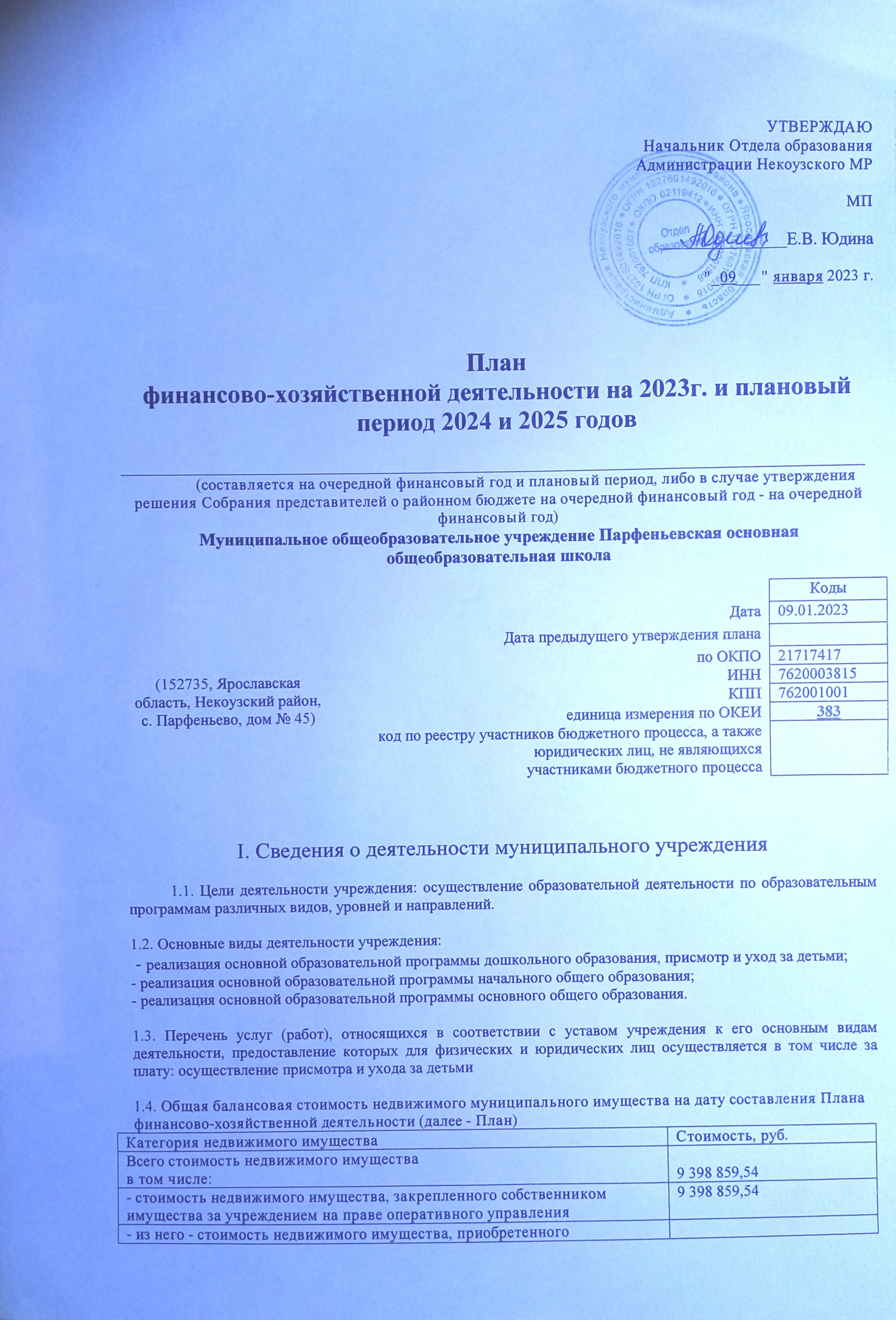  (в разрезе стоимости имущества, закрепленного собственником имущества за учреждением на праве оперативного управления; приобретенного учреждением за счет выделенных собственником имущества учреждения средств; приобретенного учреждением  за счет доходов, полученных от иной приносящей доход деятельности):____________________________________1.5. Общая балансовая стоимость движимого муниципального имущества на последнюю отчетную дату, предшествующую дате составления Плана, в том числе балансовая стоимость особо ценного движимого имущества:I. Показатели финансового состояния муниципального учреждения на _31 декабря___2022г.(последняя отчетная дата)III. Показатели по поступлениям и выплатам муниципального учреждения Раздел IV. Показатели выплат по расходам на закупку товаров, работ, услуг муниципального учреждения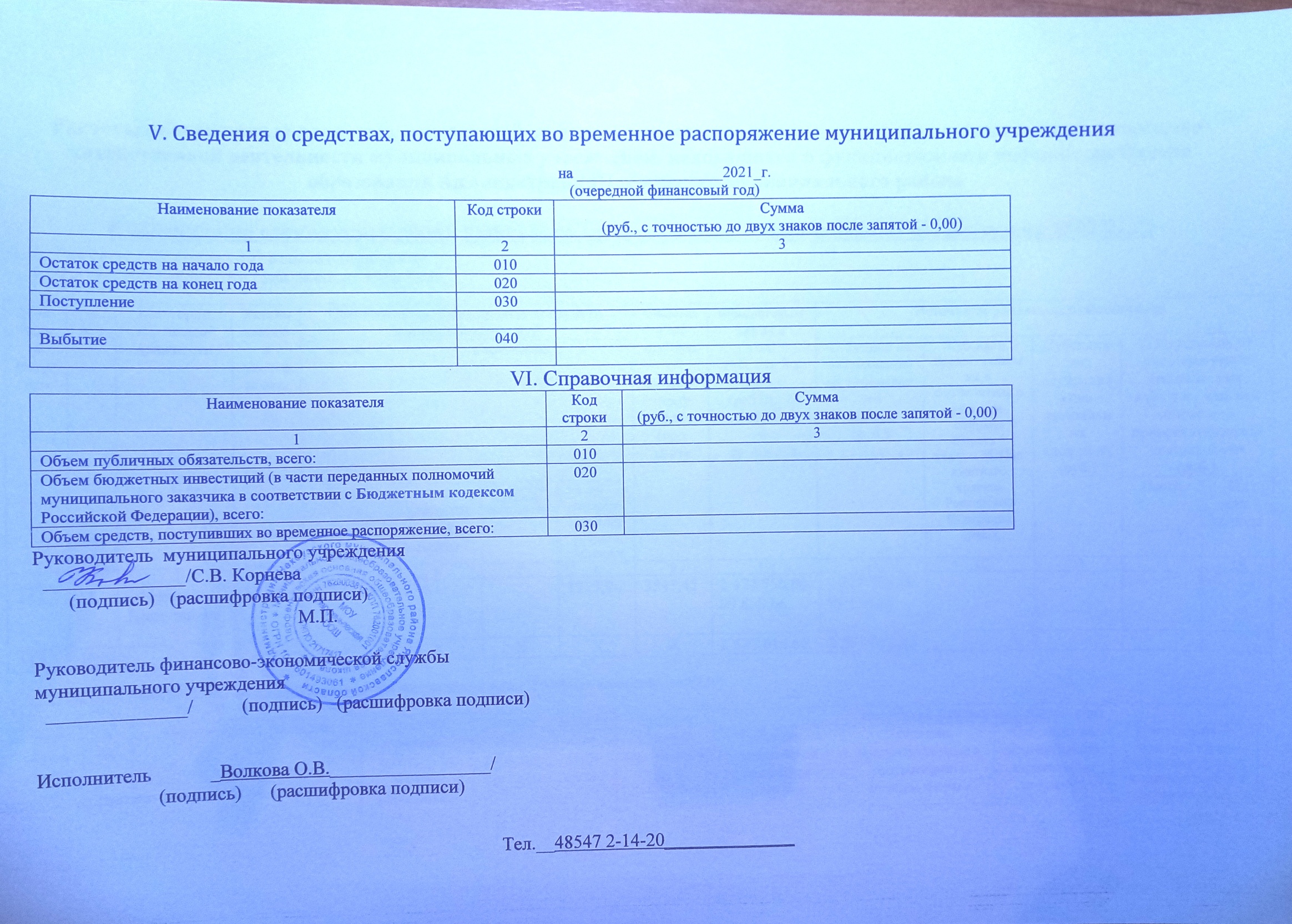 Расчеты (обоснования) плановых показателей по выплатам, использованные при формировании плана финансово-хозяйственной деятельности муниципальных учреждений, находящихся в функциональном подчинении Отдела образования АдминистрацииНекоузского муниципального района Субвенция на организацию образовательного процесса в общеобразовательных организациях М 02.01.281. Расчеты (обоснования) выплат персоналу1.1. Расчеты (обоснования) расходов на оплату труда (211)1.2. Расчеты (обоснования) выплат работникам при направлении их в служебные командировки(226)1.4. Расчеты (обоснования) страховых взносов на обязательное страхование в Пенсионный фонд Российской Федерации, в Фонд социальногострахования Российской Федерации, в Федеральный фонд обязательного медицинского страхования( 213)* Указываются страховые тарифы, дифференцированные по классам профессионального риска, установленные Федеральным законом от 22 декабря 2005 г. N 179-ФЗ "О страховых тарифах на обязательное социальное страхование от несчастных случаев на производстве и профессиональных заболеваний на 2006 год" (Собрание законодательства Российской Федерации, 2005, N 52, ст. 5592; 2006, N 52, ст. 5501; 2007, N 30, ст. 3800; 2008, N 48, ст. 5512; 2009, N 48, ст. 5747; 2010, N 50, ст. 6589; 2011, N 49, ст. 7034; 2012, N 50, ст. 6951; 2013, N 49, ст. 6324; 2014, N 49, ст. 6910; 2015, N 51, ст. 7233; 2016, N 52, ст. 7468; 2018, N 1, ст. 68).──────────────────────────────3. Расчет (обоснование) расходов на уплату налогов, сборов и иных платежей3.3. Расчет (обоснование) расходов на иные платежи2916. Расчет (обоснование) расходов на закупку товаров, работ, услуг6.1. Расчет (обоснование) расходов на оплату услуг связи(221)6.5. Расчет (обоснование) расходов на оплату работ, услуг по содержанию имущества(225)6.6. Расчет (обоснование) расходов на оплату прочих работ, услуг(226)6.7. Расчет (обоснование) расходов на приобретение основных средств(310)6.8. Расчет (обоснование) расходов на приобретение материальных запасов(340)Субвенция на организацию образовательного процесса в общеобразовательных организациях М 02.01.951. Расчеты (обоснования) выплат персоналу1.1. Расчеты (обоснования) расходов на оплату труда (211)1.2. Расчеты (обоснования) выплат работникам при направлении их в служебные командировки(226)1.4. Расчеты (обоснования) страховых взносов на обязательное страхование в Пенсионный фонд Российской Федерации, в Фонд социальногострахования Российской Федерации, в Федеральный фонд обязательного медицинского страхования* Указываются страховые тарифы, дифференцированные по классам профессионального риска, установленные Федеральным законом от 22 декабря 2005 г. N 179-ФЗ "О страховых тарифах на обязательное социальное страхование от несчастных случаев на производстве и профессиональных заболеваний на 2006 год" (Собрание законодательства Российской Федерации, 2005, N 52, ст. 5592; 2006, N 52, ст. 5501; 2007, N 30, ст. 3800; 2008, N 48, ст. 5512; 2009, N 48, ст. 5747; 2010, N 50, ст. 6589; 2011, N 49, ст. 7034; 2012, N 50, ст. 6951; 2013, N 49, ст. 6324; 2014, N 49, ст. 6910; 2015, N 51, ст. 7233; 2016, N 52, ст. 7468; 2018, N 1, ст. 68).──────────────────────────────6. Расчет (обоснование) расходов на закупку товаров, работ, услуг6.1. Расчет (обоснование) расходов на оплату услуг связи(221)6.5. Расчет (обоснование) расходов на оплату работ, услуг по содержанию имущества(225)6.6. Расчет (обоснование) расходов на оплату прочих работ, услуг(226)6.7. Расчет (обоснование) расходов на приобретение основных средств (310)6.8. Расчет (обоснование) расходов на приобретение материальных запасовСубсидия на создание условий и осуществление присмотра и ухода за детьми в образовательных учрежденияхМ 01.01.041. Расчеты (обоснования) выплат персоналу1.1. Расчеты (обоснования) расходов на оплату труда (211)1.4. Расчеты (обоснования) страховых взносов на обязательное страхование в Пенсионный фонд Российской Федерации, в Фонд социальногострахования Российской Федерации, в Федеральный фонд обязательного медицинского страхования* Указываются страховые тарифы, дифференцированные по классам профессионального риска, установленные Федеральным законом от 22 декабря 2005 г. N 179-ФЗ "О страховых тарифах на обязательное социальное страхование от несчастных случаев на производстве и профессиональных заболеваний на 2006 год" (Собрание законодательства Российской Федерации, 2005, N 52, ст. 5592; 2006, N 52, ст. 5501; 2007, N 30, ст. 3800; 2008, N 48, ст. 5512; 2009, N 48, ст. 5747; 2010, N 50, ст. 6589; 2011, N 49, ст. 7034; 2012, N 50, ст. 6951; 2013, N 49, ст. 6324; 2014, N 49, ст. 6910; 2015, N 51, ст. 7233; 2016, N 52, ст. 7468; 2018, N 1, ст. 68).──────────────────────────────6. Расчет (обоснование) расходов на закупку товаров, работ, услуг6.8. Расчет (обоснование) расходов на приобретение материальных запасов (340)Субсидия на финансовое обеспечение выполнения муниципального задания  М 01.01.051. Расчеты (обоснования) выплат персоналу1.1. Расчеты (обоснования) расходов на оплату труда (211)1.4. Расчеты (обоснования) страховых взносов на обязательное страхование в Пенсионный фонд Российской Федерации, в Фонд социальногострахования Российской Федерации, в Федеральный фонд обязательного медицинского страхования* Указываются страховые тарифы, дифференцированные по классам профессионального риска, установленные Федеральным законом от 22 декабря 2005 г. N 179-ФЗ "О страховых тарифах на обязательное социальное страхование от несчастных случаев на производстве и профессиональных заболеваний на 2006 год" (Собрание законодательства Российской Федерации, 2005, N 52, ст. 5592; 2006, N 52, ст. 5501; 2007, N 30, ст. 3800; 2008, N 48, ст. 5512; 2009, N 48, ст. 5747; 2010, N 50, ст. 6589; 2011, N 49, ст. 7034; 2012, N 50, ст. 6951; 2013, N 49, ст. 6324; 2014, N 49, ст. 6910; 2015, N 51, ст. 7233; 2016, N 52, ст. 7468; 2018, N 1, ст. 68).──────────────────────────────3. Расчет (обоснование) расходов на уплату налогов, сборов и иных платежей3.1. Расчет (обоснование) расходов на уплату налога на имущество, земельного налога(291)3.2. Расчет (обоснование) расходов на уплату прочих налогов и сборов(291)3.3. Расчет (обоснование) расходов на иные платежи2916. Расчет (обоснование) расходов на закупку товаров, работ, услуг6.1. Расчет (обоснование) расходов на оплату услуг связи(221)6.2. Расчет (обоснование) расходов на оплату транспортных услуг6.3. Расчет (обоснование) расходов на оплату коммунальных услуг(223)6.5. Расчет (обоснование) расходов на оплату работ, услуг по содержанию имущества(225)6.6. Расчет (обоснование) расходов на оплату прочих работ, услуг(226)6.7. Расчет (обоснование) расходов на приобретение основных средств (310)6.8. Расчет (обоснование) расходов на приобретение материальных запасовСубсидии на иные целиСубвенция на компенсацию расходов за присмотр и уход за детьми, осваивающими образовательные программы дошкольного образования в организациях, осуществляющих образовательную деятельность М 02.01.462. Расчет (обоснование) расходов на социальные и иные выплаты населению (263)6.6. Расчет (обоснование) расходов на оплату прочих работ, услуг (226)Субвенция на организацию питания обучающихся образовательных организаций 6.8. Расчет (обоснование) расходов на приобретение материальных запасов 342Субвенция на организацию бесплатного горячего питания обучающихся,  получающих начальное общее образование в муниципальных образовательных организациях6.8. Расчет (обоснование) расходов на приобретение материальных запасов 342Субвенция на ежемесячное  денежное вознаграждение за классное руководство педагогическим работникам муниципальных общеобразовательных организаций М 02.01.43 1. Расчеты (обоснования) выплат персоналу1.1. Расчеты (обоснования) расходов на оплату труда (211,266)1.4. Расчеты (обоснования) страховых взносов на обязательное страхование в Пенсионный фонд Российской Федерации, в Фонд социальногострахования Российской Федерации, в Федеральный фонд обязательного медицинского страхования* Указываются страховые тарифы, дифференцированные по классам профессионального риска, установленные Федеральным законом от 22 декабря 2005 г. N 179-ФЗ "О страховых тарифах на обязательное социальное страхование от несчастных случаев на производстве и профессиональных заболеваний на 2006 год" (Собрание законодательства Российской Федерации, 2005, N 52, ст. 5592; 2006, N 52, ст. 5501; 2007, N 30, ст. 3800; 2008, N 48, ст. 5512; 2009, N 48, ст. 5747; 2010, N 50, ст. 6589; 2011, N 49, ст. 7034; 2012, N 50, ст. 6951; 2013, N 49, ст. 6324; 2014, N 49, ст. 6910; 2015, N 51, ст. 7233; 2016, N 52, ст. 7468; 2018, N 1, ст. 68).──────────────────────────────Родительская плата (дошкольная группа)6.8. Расчет (обоснование) расходов на приобретение материальных запасов 342Родительская плата (лагерь )6.8. Расчет (обоснование) расходов на приобретение материальных запасов Субсидия на проведение ремонтных работ в помещениях, предназначенных для создания центров образования естественно-научной и технологической направленностей 6.5. Расчет (обоснование) расходов на оплату работ, услуг по содержанию имущества (225)Субсидия на проведение мероприятий по подготовке к зиме в рамках реализации мероприятий программы "Комплексная программа модернизации и реформирования жилищно-коммунального хозяйства Некоузского района Ярославской области"  –Отдых и оздоровление детейКатегория движимого имуществаСтоимость, руб.Всего стоимость движимого имущества7 805 214,60в том числе:- стоимость особо ценного движимого имущества7 805 214,60N п/пНаименование показателяСумма, тыс. руб.123Нефинансовые активы, всего:4 597 104,34из них:недвижимое имущество, всего:9 398 859,54в том числе:остаточная стоимость-особо ценное движимое имущество, всего:7 805 214,60в том числе:остаточная стоимость2 008 920,54Финансовые активы, всего:428 845,90из них:денежные средства учреждения, всего:1 202 432,95в том числе:денежные средства учреждения на счетах1 202 432,95денежные средства учреждения, размещенные на депозитах в кредитной организациииные финансовые инструментыдебиторская задолженность по доходам1 728,00дебиторская задолженность по расходам52 694,76Обязательства, всего:20 803 717,43из них:долговые обязательствакредиторская задолженность:246 280,02в том числе:просроченная кредиторская задолженностьНаименование показателяКод строкиКод по бюджетной классификацииРоссийской ФедерацииОбъем финансового обеспечения, руб. (с точностью до двух знаков после запятой - 0,00)Объем финансового обеспечения, руб. (с точностью до двух знаков после запятой - 0,00)Объем финансового обеспечения, руб. (с точностью до двух знаков после запятой - 0,00)Объем финансового обеспечения, руб. (с точностью до двух знаков после запятой - 0,00)Объем финансового обеспечения, руб. (с точностью до двух знаков после запятой - 0,00)Объем финансового обеспечения, руб. (с точностью до двух знаков после запятой - 0,00)Объем финансового обеспечения, руб. (с точностью до двух знаков после запятой - 0,00)Объем финансового обеспечения, руб. (с точностью до двух знаков после запятой - 0,00)Наименование показателяКод строкиКод по бюджетной классификацииРоссийской Федерациивсегов том числе:в том числе:в том числе:в том числе:в том числе:в том числе:в том числе:Наименование показателяКод строкиКод по бюджетной классификацииРоссийской Федерациивсегосубсидии на финансовое обеспечение выполнения муниципального задания из федерального бюджета, бюджета субъекта Российской Федерации, районного бюджетасубсидии, предоставляемые в соответствии с абзацем вторым пункта 1 статьи 78.1 Бюджетного кодекса Российской Федерациисубсидии на осуществление капитальных вложенийпоступления от оказания услуг (выполнения работ) на платной основе и от иной приносящей доход деятельностипоступления от оказания услуг (выполнения работ) на платной основе и от иной приносящей доход деятельностипоступления от оказания услуг (выполнения работ) на платной основе и от иной приносящей доход деятельностипоступления от оказания услуг (выполнения работ) на платной основе и от иной приносящей доход деятельностиНаименование показателяКод строкиКод по бюджетной классификацииРоссийской Федерациивсегосубсидии на финансовое обеспечение выполнения муниципального задания из федерального бюджета, бюджета субъекта Российской Федерации, районного бюджетасубсидии, предоставляемые в соответствии с абзацем вторым пункта 1 статьи 78.1 Бюджетного кодекса Российской Федерациисубсидии на осуществление капитальных вложенийвсегоиз них грантыиз них грантыиз них гранты12345678999Остаток средств на начало года0001X1 202 432,951 201 352,951 080,001 080,00Остаток средств на конец года0002X-------Доходы, всего:1000X10 482 288,009 017 980,001 264 308,00200 000,00в том числе:-доходы от собственности1100120XXXXXX-доходы от оказания услуг, работ12001309 217 980,009 017 980,00XX200 000,00-доходы от штрафов, пеней, иных суммпринудительного изъятия1300140XXXX-безвозмездные денежные поступления1400150XXXX-прочие доходы, всего:15001801 264 308,00X1 264 308,00-доходы от операций с активами1900XXXX- прочие поступления, всего:1980XИз них: увеличение остатков денежных средств за счет возврата дебиторской задолженности прошлых лет1981510Расходы, всего:2000X11 684 720.9510 219 332.951 264 308,00201 080,00201 080,00в том числе: на выплаты персоналу, всего:2100X 7 399 888,327 009 288,32390 600.00В том числе:-оплату труда 2110111   5 717 753,715 417 753.71300 000,00-Прочие выплаты персоналу, в т.ч. компенсационного характера212011211 000.0011 000.00-социальные и иные выплаты населению, всего213032172 046.3172 046.31-Начисления на выплаты по оплате труда2140119   1 671 134,611 580 534,6190 600.00из них:уплату налогов, сборов и иных платежей, всего230085053 410,5153 410,51из них:85138128,0038128,0085215282,0015282,008530,510,51безвозмездныеперечисленияорганизациям2400прочие расходы (кроме расходов на закупку товаров, работ, услуг)2500расходы на закупку товаров, работ, услуг, всего2600X4 159 375.813 156 634,12801 661.69201 080,00201 080,00В т.ч.кредит.зад-ть 2021Выплаты, уменьшающие доход, всего3000100В т.ч. налог на прибыль3010Прочие выплаты, всего: 4000XИз них: возврат в бюджет средств субсидии4010610N
п/пНаименование показателяКоды строкГод начала закупкиКод бюджетной классификации Российской ФедерацииСумма выплат, рублей (с точностью до двух знаков после запятой- 0,00)Сумма выплат, рублей (с точностью до двух знаков после запятой- 0,00)Сумма выплат, рублей (с точностью до двух знаков после запятой- 0,00)Сумма выплат, рублей (с точностью до двух знаков после запятой- 0,00)N
п/пНаименование показателяКоды строкГод начала закупкиКод бюджетной классификации Российской Федерациина 2023_ г. (текущий финансовый год)на 2024 г. (первый год планового периода)на 2025 г. (второй год планового периода)за пределами планового периода1234567891.Выплаты на закупку товаров, работ, услуг - всегов том числе:0001x00000000000000000 2444 159 375.812 740 754,691 418490,691.1.По контрактам (договорам), заключенным до начала текущего финансового года с учетом требований Федерального закона (ФЗ)  N 44-ФЗ и ФЗ N 223-ФЗв том числе:1100x1.1.1.В соответствии с ФЗ N 44-ФЗ11101.1.1.из них1110.11.1.2.В соответствии с ФЗ N 223-ФЗ11201.2.По контрактам (договорам), планируемым к заключению в соответствующем финансовом году с учетом требований ФЗ N 44-ФЗ и ФЗ N 223-ФЗв том числе:1200x00000000000000000 2444 159 375.812 740 754,691 418490,691.2.1.За счет субсидий, предоставляемых на финансовое обеспечение выполнения муниципального заданияв том числе:1210x00000000000000000 2443 156 634,122 265 409,00943 145,001.2.1.1.В соответствии с ФЗ N 44-ФЗ1211x00000000000000000 2443 156 634,122 265409,00943 145,001.2.1.2.В соответствии с ФЗ N 223-ФЗ1212x1.2.2.За счет субсидий, предоставляемых в соответствии с абзацем вторым пункта 1 статьи 78.1 Бюджетного кодекса РФв том числе:1220x00000000000000000 244801 661.69275 345,69275 345,691.2.2.1.В соответствии с ФЗ N 44-ФЗ1221x00000000000000000 244801 661.69275 345,69275 345,691.2.2.1.из них1221.11.2.2.2.В соответствии с ФЗ N 223-ФЗ1222x1.2.3.За счет субсидий, предоставляемых на осуществление капитальных вложений1230x1.2.3.из них1230.11.2.4.За счет прочих источников финансового обеспеченияв том числе:1240x00000000000000000 244201 080,00200 000.00200 000.001.2.4.1.В соответствии с ФЗ N 44-ФЗ1241x00000000000000000 244201 080,00200 000.00200 000.001.2.4.1.из них1241.11.2.4.2.В соответствии с ФЗ N 223-ФЗ1242x2.Итого по контрактам, планируемым к заключению в соответствующем финансовом году в соответствии с ФЗ N 44-ФЗ, по соответствующему году закупки1300x00000000000000000 2444 159 375.812 740 754,691 418490,692.в том числе по году начала закупки13103.Итого по договорам, планируемым к заключению в соответствующем финансовом году в соответствии с ФЗ N 223-ФЗ, по соответствующему году закупки1400x3.в том числе по году начала закупки1410КодвидоврасходовNп/пКатегории персонала/ должностиУстановленнаячисленность,(единиц)Среднемесячный размер оплаты труда на одного работника, руб.Среднемесячный размер оплаты труда на одного работника, руб.Среднемесячный размер оплаты труда на одного работника, руб.Среднемесячный размер оплаты труда на одного работника, руб.Ежемесячная надбавка к должностному окладу (про цент)Фонд оплаты труда вгод,руб. (гр. 3 х (гр.4 +гр. 5*гр. 8/ 100)хгр. 9 х 12)Источники финансового обеспеченияИсточники финансового обеспеченияИсточники финансового обеспеченияИсточники финансового обеспеченияИсточники финансового обеспеченияИсточники финансового обеспеченияКодвидоврасходовNп/пКатегории персонала/ должностиУстановленнаячисленность,(единиц)всегов том числе:в том числе:в том числе:Ежемесячная надбавка к должностному окладу (про цент)Фонд оплаты труда вгод,руб. (гр. 3 х (гр.4 +гр. 5*гр. 8/ 100)хгр. 9 х 12)Субсидии на выполнениемуниципальногозадания(руб.)Субсидии, предоставляемые в соответствии с абзацем вторым пункта 1 статьи 78.1Бюджетного кодекса Российской Федерации (руб.)Субсидии на осуществление капитальных вложений,(руб.)Поступления от оказания услуг (выполнения работ) на платной основе и от приносящей доход деятельности (руб.)Поступления от оказания услуг (выполнения работ) на платной основе и от приносящей доход деятельности (руб.)КодвидоврасходовNп/пКатегории персонала/ должностиУстановленнаячисленность,(единиц)всегопо должностному окладупо выплатам компенсационного характерапо выплатам стимулирующего характераЕжемесячная надбавка к должностному окладу (про цент)Фонд оплаты труда вгод,руб. (гр. 3 х (гр.4 +гр. 5*гр. 8/ 100)хгр. 9 х 12)Субсидии на выполнениемуниципальногозадания(руб.)Субсидии, предоставляемые в соответствии с абзацем вторым пункта 1 статьи 78.1Бюджетного кодекса Российской Федерации (руб.)Субсидии на осуществление капитальных вложений,(руб.)ВсегоИз них: гранты1234567891011121314151111.ОП школаКред.зад-ть10,6419405,9817 083,621223,063545,422 477 756,0099 858,662 477 756,0099 858,66111Итого:Итого:XXXXXX2 577 614,662 577 614,66КодвидоврасходовNп/пНаименование расходовСредний размер выплаты на одного работника в день(руб.)Количество работников (чел)Количество дней (ед.)Сумма в год, руб. (гр. 3 х гр. 4 х гр. 5)Источники финансового обеспеченияИсточники финансового обеспеченияИсточники финансового обеспеченияИсточники финансового обеспеченияИсточники финансового обеспеченияКодвидоврасходовNп/пНаименование расходовСредний размер выплаты на одного работника в день(руб.)Количество работников (чел)Количество дней (ед.)Сумма в год, руб. (гр. 3 х гр. 4 х гр. 5)Субсидии на выполнениемуниципальногозадания(руб.)Субсидии, предоставляемые в соответствии с абзацем вторым пункта 1 статьи 78.1Бюджетного кодекса Российской Федерации (руб.)Субсидии наосуществление капитальных вложений(руб.)Поступления от оказания услуг (выполнения работ) на платной основе и от приносящей доход деятельности(руб.)Поступления от оказания услуг (выполнения работ) на платной основе и от приносящей доход деятельности(руб.)КодвидоврасходовNп/пНаименование расходовСредний размер выплаты на одного работника в день(руб.)Количество работников (чел)Количество дней (ед.)Сумма в год, руб. (гр. 3 х гр. 4 х гр. 5)Субсидии на выполнениемуниципальногозадания(руб.)Субсидии, предоставляемые в соответствии с абзацем вторым пункта 1 статьи 78.1Бюджетного кодекса Российской Федерации (руб.)Субсидии наосуществление капитальных вложений(руб.)ВсегоИз них: гранты1234567891011121.Выплаты персоналу при направлении в служебные командировки в пределах территории Российской ФедерацииXXXXXXX1.1.Компенсация дополнительных расходов, связанных с проживанием вне места постоянного жительства (суточных)XXXXX1121.2.Компенсация расходов на проезд в служебные командировки1 000,00155 000,00XXXXX1.3.Компенсация расходов по найму жилого помещенияXXXXXXXXXX112Итого:XXX5 000,005 000,00КодвидоврасходовNп/пНаименование государственного внебюджетного фондаСтавка взноса (процент)Размер базы для начисления страховых взносов(руб.)Сумма взноса(руб.)Источники финансового обеспеченияИсточники финансового обеспеченияИсточники финансового обеспеченияИсточники финансового обеспеченияИсточники финансового обеспеченияКодвидоврасходовNп/пНаименование государственного внебюджетного фондаСтавка взноса (процент)Размер базы для начисления страховых взносов(руб.)Сумма взноса(руб.)Субсидии на выполнение муниципального задания (руб.)Субсидии, предоставляемые в соответствии с абзацем вторым пункта 1 статьи 78.1Бюджетного кодекса Российской Федерации (руб.)Субсидиина осуществление капитальных вложений(руб.)Поступления от оказания услуг (выполнения работ) на платной основе и от приносящей доход деятельности(руб.)Поступления от оказания услуг (выполнения работ) на платной основе и от приносящей доход деятельности(руб.)КодвидоврасходовNп/пНаименование государственного внебюджетного фондаСтавка взноса (процент)Размер базы для начисления страховых взносов(руб.)Сумма взноса(руб.)Субсидии на выполнение муниципального задания (руб.)Субсидии, предоставляемые в соответствии с абзацем вторым пункта 1 статьи 78.1Бюджетного кодекса Российской Федерации (руб.)Субсидиина осуществление капитальных вложений(руб.)ВсегоИз них: гранты12345678910111191.Страховые взносы в Пенсионный фонд Российской Федерации, всегоXX545 106,00545 106,00XXXX1191.1.По ставке 22,0%22,02 477 756,00545 106,00545 106,00XXXX1.2.По ставке 10,0%10,0-XXXX1.3.С применением пониженных тарифов страховых взносов в Пенсионный фонд Российской Федерации для отдельных категорий плательщиков-XXXX1192.Страховые взносы в Фонд социального страхования Российской Федерации, всегоXX76 809,6876 809,68XXXX1192.1.Обязательное социальное страхование на случай временной нетрудоспособности и в связи с материнством по ставке 2,9%2,92 477 756,0071 855,0071 855,00XXXX2.2.С применением ставки взносов в Фонд социального страхования Российской Федерации по ставке 0,0%0,0-XXXX1192.3.Обязательное социальное страхование от несчастных случаев на производстве и профессиональных заболеваний по ставке 0,2%0,22 477 756,004 954,684 954,68XXXX2.4.Обязательное социальное страхование от несчастных случаев на производстве и профессиональных заболеваний по ставке 0,_% *-XXXX2.5.Обязательное социальное страхование от несчастных случаев на производстве и профессиональных заболеваний по ставке 0,_ %*XXXX1193.Страховые взносы в Федеральный фонд обязательного медицинского страхования, всего (по ставке 5,1%)5,12 477 756,00126 366,00126 366,00XXXX119Итого:XX748282,00748282,00КодвидоврасходовNп/пНаименование платежаРазмер платежа(руб.)Количество платежей в годОбщая сумма платежей(руб.)(гр. 3 х гр. 4)Источники финансового обеспеченияИсточники финансового обеспеченияИсточники финансового обеспеченияИсточники финансового обеспеченияИсточники финансового обеспеченияКодвидоврасходовNп/пНаименование платежаРазмер платежа(руб.)Количество платежей в годОбщая сумма платежей(руб.)(гр. 3 х гр. 4)Субсидии на выполнение муниципального задания (руб.)Субсидии, предоставляемые в соответствии с абзацем вторым пункта 1 статьи 78.1Бюджетного кодекса Российской Федерации (руб.)Субсидии на осуществление капитальных вложений(руб.)Поступления от оказания услуг (выполнения работ) на платной основе и от приносящей доход деятельности(руб.)Поступления от оказания услуг (выполнения работ) на платной основе и от приносящей доход деятельности(руб.)КодвидоврасходовNп/пНаименование платежаРазмер платежа(руб.)Количество платежей в годОбщая сумма платежей(руб.)(гр. 3 х гр. 4)Субсидии на выполнение муниципального задания (руб.)Субсидии, предоставляемые в соответствии с абзацем вторым пункта 1 статьи 78.1Бюджетного кодекса Российской Федерации (руб.)Субсидии на осуществление капитальных вложений(руб.)ВсегоИз них: гранты1234567891011Пени0,5110,51XXXXИтого:XX0,510,51XКодвидоврасходовN п/пНаименование расходовКоличество номеров (ед.)Количество платежей в год (ед.)Стоимость за единицу (руб.)Сумма,руб. (гр. 3 х гр. 4 х гр. 5)Источники финансового обеспеченияИсточники финансового обеспеченияИсточники финансового обеспеченияИсточники финансового обеспеченияИсточники финансового обеспеченияКодвидоврасходовN п/пНаименование расходовКоличество номеров (ед.)Количество платежей в год (ед.)Стоимость за единицу (руб.)Сумма,руб. (гр. 3 х гр. 4 х гр. 5)Субсидии на выполнение муниципального задания (руб.)Субсидии, предоставляемые в соответствии с абзацем вторым пункта 1 статьи 78.1Бюджетного кодекса Российской Федерации (руб.)Субсидиина осуществление капитальных вложений (руб.)Поступления от оказания услуг (выполнения работ) на платной основе и от приносящей доход деятельности (руб.)Поступления от оказания услуг (выполнения работ) на платной основе и от приносящей доход деятельности (руб.)КодвидоврасходовN п/пНаименование расходовКоличество номеров (ед.)Количество платежей в год (ед.)Стоимость за единицу (руб.)Сумма,руб. (гр. 3 х гр. 4 х гр. 5)Субсидии на выполнение муниципального задания (руб.)Субсидии, предоставляемые в соответствии с абзацем вторым пункта 1 статьи 78.1Бюджетного кодекса Российской Федерации (руб.)Субсидиина осуществление капитальных вложений (руб.)ВсегоИз них: гранты1234567891011121.Абонентская плата за абонентский номерXXXXX2442.Повременная оплата междугородных и местных телефонных соединенийКредиторская задолженность112833.3310 000.0010 000.00XXXX3.Оплата сотовой связи по тарифамXXXXX4.Услуги телефонно-телеграфной, факсимильной, пейджинговой связи, радиосвязиXXXXX5.Пересылка почтовой корреспонденции с использованием франкировальной машиныXXXXX6.Услуги фельдъегерской и специальной связиXXXXX7.Услуги интернет-провайдеровXXXXX8.Услуги электронной почты (электронный адрес)XXXXX244Итого:XXX10 000,0010 000,00XКодвидоврасходовN п/пНаименование расходовКоличество работ (услуг) (шт.)Стоимость работ (услуг) (руб.)Сумма(руб.) (гр. 3 х гр. 4)Источники финансового обеспеченияИсточники финансового обеспеченияИсточники финансового обеспеченияИсточники финансового обеспеченияИсточники финансового обеспеченияКодвидоврасходовN п/пНаименование расходовКоличество работ (услуг) (шт.)Стоимость работ (услуг) (руб.)Сумма(руб.) (гр. 3 х гр. 4)Субсидии на выполнение муниципального задания (руб.)Субсидии, предоставляемые в соответствии с абзацем вторым пункта 1 статьи 78.1Бюджетного кодекса Российской Федерации (руб.)Субсидии на осуществление капитальных вложений (руб.)Поступления от оказания услуг (выполнения работ) на платной основе и от приносящей доход деятельности (руб.)Поступления от оказания услуг (выполнения работ) на платной основе и от приносящей доход деятельности (руб.)КодвидоврасходовN п/пНаименование расходовКоличество работ (услуг) (шт.)Стоимость работ (услуг) (руб.)Сумма(руб.) (гр. 3 х гр. 4)Субсидии на выполнение муниципального задания (руб.)Субсидии, предоставляемые в соответствии с абзацем вторым пункта 1 статьи 78.1Бюджетного кодекса Российской Федерации (руб.)Субсидии на осуществление капитальных вложений (руб.)ВсегоИз них: гранты12345678910111.Содержание объектов недвижимого имущества в чистотеXXXXXXX1.1.Уборка снега, мусораXXXXX1.2.Вывоз снега, мусора, твердых бытовых и промышленных отходовXXXXX1.3.Дезинфекция, дезинсекция, дератизация, газацияXXXXX1.4.Санитарно-гигиеническое обслуживание, мойка и чистка помещений, окон, натирка половXXXXXИныеXXXXXXXXXX2.Содержание объектов движимого имущества в чистотеXXXXXXX2.1.Мойка и чистка (химчистка) движимого имущества, в том числе транспортаXXXXX2.2.прачечные услугиXXXXXXXXXX3.Ремонт имущества (текущий)XXXXXXX3.1.В том числе: устранение неисправностей (восстановление работоспособности) объектов имуществаXXXXX3.2.Поддержание технико-экономических и эксплуатационных показателей объектов имуществаXXXXX244Заправка картриджей12500,006 000,006 000,00XXXX4.Противопожарные мероприятия, связанные с содержанием имуществаXXXXXXX4.1.По мероприятиям:XXXXXXXXXXXXX5.Мероприятия по охране труда и ГСXXXXXXX5.1.По мероприятиямXXXXXXXXXXXXXXXXXXXX244Итого:XX6 000,006 000,00КодвидоврасходовN п/пНаименование расходовКоличество договоров (шт.)Стоимость услуги руб.Сумма (руб.) (гр. 3 х гр. 4)Источники финансового обеспеченияИсточники финансового обеспеченияИсточники финансового обеспеченияИсточники финансового обеспеченияИсточники финансового обеспеченияКодвидоврасходовN п/пНаименование расходовКоличество договоров (шт.)Стоимость услуги руб.Сумма (руб.) (гр. 3 х гр. 4)Субсидии на выполнение муниципального задания (руб.)Субсидии, предоставляемые в соответствии с абзацем вторым пункта 1 статьи 78.1Бюджетного кодекса Российской Федерации (руб.)Субсидии на осуществление капитальных вложений(руб.)Поступления от оказания услуг (выполнения работ) на платной основе и от приносящей доход деятельности (руб.)Поступления от оказания услуг (выполнения работ) на платной основе и от приносящей доход деятельности (руб.)КодвидоврасходовN п/пНаименование расходовКоличество договоров (шт.)Стоимость услуги руб.Сумма (руб.) (гр. 3 х гр. 4)Субсидии на выполнение муниципального задания (руб.)Субсидии, предоставляемые в соответствии с абзацем вторым пункта 1 статьи 78.1Бюджетного кодекса Российской Федерации (руб.)Субсидии на осуществление капитальных вложений(руб.)ВсегоИз них: гранты12345678910111.Оплата услуг на страхование гражданской ответственности владельцев транспортных средствXXXXXXX1.1.По объектам:XXXXXXXXXXXXX2.Оплата услуг вневедомственной, пожарной охраны, всегоXXXXXXX2.1.По объектамXXXXXXXXXXXXX3.Оплата информационно-вычислительных и информационно-правовых услугXXXXXXX2443.1.Приобретение (обновление) программного обеспечения110 000,0010 000,0010 000,00XXXXОбучение 16 000,006 000,006 000,00XXXX2445.Настройка удаленных рабочих мест АСИОУ1XXXXИтого:XX16 000,0016 000,00КодвидоврасходовNп/пНаименование расходовКоличество (шт.)Средняя стоимость (руб.)Сумма, руб.(гр. 2 х гр. 3)Источники финансового обеспеченияИсточники финансового обеспеченияИсточники финансового обеспеченияИсточники финансового обеспеченияИсточники финансового обеспеченияКодвидоврасходовNп/пНаименование расходовКоличество (шт.)Средняя стоимость (руб.)Сумма, руб.(гр. 2 х гр. 3)Субсидии на выполнение муниципального задания (руб.)Субсидии, предоставляемые в соответствии с абзацем вторым пункта 1 статьи 78.1Бюджетного кодекса Российской Федерации (руб.)Субсидии на осуществление капитальных вложений (руб.)Поступления от оказания услуг (выполнения работ) на платной основе и от приносящей доход деятельности (руб.)Поступления от оказания услуг (выполнения работ) на платной основе и от приносящей доход деятельности (руб.)КодвидоврасходовNп/пНаименование расходовКоличество (шт.)Средняя стоимость (руб.)Сумма, руб.(гр. 2 х гр. 3)Субсидии на выполнение муниципального задания (руб.)Субсидии, предоставляемые в соответствии с абзацем вторым пункта 1 статьи 78.1Бюджетного кодекса Российской Федерации (руб.)Субсидии на осуществление капитальных вложений (руб.)ВсегоИз них: гранты12345678910111.Приобретение основных средствXXXXXXX1.1.По группам объектов:XXXXXXXX2441.1.1Мебель 151 776,0051 776,0051 776,00XXXX2441.1.2Итого:XX51 776,0051 776,00Кодвидов расходовNп/пНаименование расходовЕдиница измеренияКоличество (шт.)Цены за единицу (руб.)Сумма, руб.(гр. 4 х гр. 5)Источники финансового обеспеченияИсточники финансового обеспеченияИсточники финансового обеспеченияИсточники финансового обеспеченияИсточники финансового обеспеченияКодвидов расходовNп/пНаименование расходовЕдиница измеренияКоличество (шт.)Цены за единицу (руб.)Сумма, руб.(гр. 4 х гр. 5)Субсидии на выполнение муниципального задания (руб.)Субсидии, предоставляемые в соответствии с абзацем вторым пункта 1 статьи 78.1Бюджетного кодекса Российской Федерации (руб.)Субсидии наосуществление капитальных вложений (руб.)Поступления от оказания услуг (выполнения работ) на платной основе и от приносящей доход деятельности (руб.)Поступления от оказания услуг (выполнения работ) на платной основе и от приносящей доход деятельности (руб.)Кодвидов расходовNп/пНаименование расходовЕдиница измеренияКоличество (шт.)Цены за единицу (руб.)Сумма, руб.(гр. 4 х гр. 5)Субсидии на выполнение муниципального задания (руб.)Субсидии, предоставляемые в соответствии с абзацем вторым пункта 1 статьи 78.1Бюджетного кодекса Российской Федерации (руб.)Субсидии наосуществление капитальных вложений (руб.)ВсегоИз них: гранты1234567891011121.Приобретение материаловXXXXXXXX1.1.По группам материалов:XXXXXXXXX2441.1.1Хозяйственные товары(346)Шт.534100,005 000,00XXXXX2441.1.2Строительные материалы(344)Шт.22500.005 000.00Х2441.1.3Канцелярские товары(346)Шт.500100,0013 000,00Х2441.1.4Призы(349)Шт.10500,004 000,00Х244Итого:XXX27 000.0027 000.00КодвидоврасходовNп/пКатегории персонала/ должностиУстановленнаячисленность,(единиц)Среднемесячный размер оплаты труда на одного работника, руб.Среднемесячный размер оплаты труда на одного работника, руб.Среднемесячный размер оплаты труда на одного работника, руб.Среднемесячный размер оплаты труда на одного работника, руб.Ежемесячная надбавка к должностному окладу (про цент)Фонд оплаты труда вгод,руб. (гр. 3 х (гр.4 +гр. 5*гр. 8/ 100)хгр. 9 х 12)Источники финансового обеспеченияИсточники финансового обеспеченияИсточники финансового обеспеченияИсточники финансового обеспеченияИсточники финансового обеспеченияИсточники финансового обеспеченияКодвидоврасходовNп/пКатегории персонала/ должностиУстановленнаячисленность,(единиц)всегов том числе:в том числе:в том числе:Ежемесячная надбавка к должностному окладу (про цент)Фонд оплаты труда вгод,руб. (гр. 3 х (гр.4 +гр. 5*гр. 8/ 100)хгр. 9 х 12)Субсидии на выполнениемуниципальногозадания(руб.)Субсидии, предоставляемые в соответствии с абзацем вторым пункта 1 статьи 78.1Бюджетного кодекса Российской Федерации (руб.)Субсидии на осуществление капитальных вложений,(руб.)Поступления от оказания услуг (выполнения работ) на платной основе и от приносящей доход деятельности (руб.)Поступления от оказания услуг (выполнения работ) на платной основе и от приносящей доход деятельности (руб.)КодвидоврасходовNп/пКатегории персонала/ должностиУстановленнаячисленность,(единиц)всегопо должностному окладупо выплатам компенсационного характерапо выплатам стимулирующего характераЕжемесячная надбавка к должностному окладу (про цент)Фонд оплаты труда вгод,руб. (гр. 3 х (гр.4 +гр. 5*гр. 8/ 100)хгр. 9 х 12)Субсидии на выполнениемуниципальногозадания(руб.)Субсидии, предоставляемые в соответствии с абзацем вторым пункта 1 статьи 78.1Бюджетного кодекса Российской Федерации (руб.)Субсидии на осуществление капитальных вложений,(руб.)ВсегоИз них: гранты1234567891011121314151111.ОП ДГКред.зад-ть2,541588,0316785,8011991,0312 811,201247641,0032 921,321247641,0032 921,32111Итого:Итого:XXXXXX1280562,321280562,32КодвидоврасходовNп/пНаименование расходовСредний размер выплаты на одного работника в день(руб.)Количество работников (чел)Количество дней (ед.)Сумма в год, руб. (гр. 3 х гр. 4 х гр. 5)Источники финансового обеспеченияИсточники финансового обеспеченияИсточники финансового обеспеченияИсточники финансового обеспеченияИсточники финансового обеспеченияКодвидоврасходовNп/пНаименование расходовСредний размер выплаты на одного работника в день(руб.)Количество работников (чел)Количество дней (ед.)Сумма в год, руб. (гр. 3 х гр. 4 х гр. 5)Субсидии на выполнениемуниципальногозадания(руб.)Субсидии, предоставляемые в соответствии с абзацем вторым пункта 1 статьи 78.1Бюджетного кодекса Российской Федерации (руб.)Субсидии наосуществление капитальных вложений(руб.)Поступления от оказания услуг (выполнения работ) на платной основе и от приносящей доход деятельности(руб.)Поступления от оказания услуг (выполнения работ) на платной основе и от приносящей доход деятельности(руб.)КодвидоврасходовNп/пНаименование расходовСредний размер выплаты на одного работника в день(руб.)Количество работников (чел)Количество дней (ед.)Сумма в год, руб. (гр. 3 х гр. 4 х гр. 5)Субсидии на выполнениемуниципальногозадания(руб.)Субсидии, предоставляемые в соответствии с абзацем вторым пункта 1 статьи 78.1Бюджетного кодекса Российской Федерации (руб.)Субсидии наосуществление капитальных вложений(руб.)ВсегоИз них: гранты1234567891011121.Выплаты персоналу при направлении в служебные командировки в пределах территории Российской ФедерацииXXXXXXX1.1.Компенсация дополнительных расходов, связанных с проживанием вне места постоянного жительства (суточных)XXXXX1121.2.Компенсация расходов на проезд в служебные командировки1000,00166000,00XXXXX1.3.Компенсация расходов по найму жилого помещенияXXXXXXXXXX112Итого:XXX6 000,006 000,00КодвидоврасходовNп/пНаименование государственного внебюджетного фондаСтавка взноса (процент)Размер базы для начисления страховых взносов(руб.)Сумма взноса(руб.)Источники финансового обеспеченияИсточники финансового обеспеченияИсточники финансового обеспеченияИсточники финансового обеспеченияИсточники финансового обеспеченияКодвидоврасходовNп/пНаименование государственного внебюджетного фондаСтавка взноса (процент)Размер базы для начисления страховых взносов(руб.)Сумма взноса(руб.)Субсидии на выполнение муниципального задания (руб.)Субсидии, предоставляемые в соответствии с абзацем вторым пункта 1 статьи 78.1Бюджетного кодекса Российской Федерации (руб.)Субсидиина осуществление капитальных вложений(руб.)Поступления от оказания услуг (выполнения работ) на платной основе и от приносящей доход деятельности(руб.)Поступления от оказания услуг (выполнения работ) на платной основе и от приносящей доход деятельности(руб.)КодвидоврасходовNп/пНаименование государственного внебюджетного фондаСтавка взноса (процент)Размер базы для начисления страховых взносов(руб.)Сумма взноса(руб.)Субсидии на выполнение муниципального задания (руб.)Субсидии, предоставляемые в соответствии с абзацем вторым пункта 1 статьи 78.1Бюджетного кодекса Российской Федерации (руб.)Субсидиина осуществление капитальных вложений(руб.)ВсегоИз них: гранты12345678910111191.Страховые взносы в Пенсионный фонд Российской Федерации, всегоXX274 481,00274 481,00XXXX1191.1.По ставке 22,0%22,01247641,00274 481,00274 481,00XXXX1.2.По ставке 10,0%10,0-XXXX1.3.С применением пониженных тарифов страховых взносов в Пенсионный фонд Российской Федерации для отдельных категорий плательщиков-XXXX1192.Страховые взносы в Фонд социального страхования Российской Федерации, всегоXX38 676,0038 676,00XXXX1192.1.Обязательное социальное страхование на случай временной нетрудоспособности и в связи с материнством по ставке 2,9%2,91247641,0036 182,0036 182,00XXXX2.2.С применением ставки взносов в Фонд социального страхования Российской Федерации по ставке 0,0%0,0-XXXX1192.3.Обязательное социальное страхование от несчастных случаев на производстве и профессиональных заболеваний по ставке 0,2%0,21247641,002 494,002 494,00XXXX2.4.Обязательное социальное страхование от несчастных случаев на производстве и профессиональных заболеваний по ставке 0,_% *-XXXX2.5.Обязательное социальное страхование от несчастных случаев на производстве и профессиональных заболеваний по ставке 0,_ %*XXXX1193.Страховые взносы в Федеральный фонд обязательного медицинского страхования, всего (по ставке 5,1%)5,11247641,0063 630,0063 630,00XXXX119Итого:XX376 787,00376 787,00КодвидоврасходовN п/пНаименование расходовКоличество номеров (ед.)Количество платежей в год (ед.)Стоимость за единицу (руб.)Сумма,руб. (гр. 3 х гр. 4 х гр. 5)Источники финансового обеспеченияИсточники финансового обеспеченияИсточники финансового обеспеченияИсточники финансового обеспеченияИсточники финансового обеспеченияКодвидоврасходовN п/пНаименование расходовКоличество номеров (ед.)Количество платежей в год (ед.)Стоимость за единицу (руб.)Сумма,руб. (гр. 3 х гр. 4 х гр. 5)Субсидии на выполнение муниципального задания (руб.)Субсидии, предоставляемые в соответствии с абзацем вторым пункта 1 статьи 78.1Бюджетного кодекса Российской Федерации (руб.)Субсидиина осуществление капитальных вложений (руб.)Поступления от оказания услуг (выполнения работ) на платной основе и от приносящей доход деятельности (руб.)Поступления от оказания услуг (выполнения работ) на платной основе и от приносящей доход деятельности (руб.)КодвидоврасходовN п/пНаименование расходовКоличество номеров (ед.)Количество платежей в год (ед.)Стоимость за единицу (руб.)Сумма,руб. (гр. 3 х гр. 4 х гр. 5)Субсидии на выполнение муниципального задания (руб.)Субсидии, предоставляемые в соответствии с абзацем вторым пункта 1 статьи 78.1Бюджетного кодекса Российской Федерации (руб.)Субсидиина осуществление капитальных вложений (руб.)ВсегоИз них: гранты1234567891011121.Абонентская плата за абонентский номерXXXXX2442.Повременная оплата междугородных и местных телефонных соединенийКред.зад-ть1121250,0015 000,001 493,0715 000,001 493,07XXXX3.Оплата сотовой связи по тарифамXXXXX4.Услуги телефонно-телеграфной, факсимильной, пейджинговой связи, радиосвязиXXXXX5.Пересылка почтовой корреспонденции с использованием франкировальной машиныXXXXX6.Услуги фельдъегерской и специальной связиXXXXX7.Услуги интернет-провайдеровXXXXX8.Услуги электронной почты (электронный адрес)XXXXX244Итого:XXX16493,0716493,07XКодвидоврасходовN п/пНаименование расходовКоличество работ (услуг) (шт.)Стоимость работ (услуг) (руб.)Сумма(руб.) (гр. 3 х гр. 4)Источники финансового обеспеченияИсточники финансового обеспеченияИсточники финансового обеспеченияИсточники финансового обеспеченияИсточники финансового обеспеченияКодвидоврасходовN п/пНаименование расходовКоличество работ (услуг) (шт.)Стоимость работ (услуг) (руб.)Сумма(руб.) (гр. 3 х гр. 4)Субсидии на выполнение муниципального задания (руб.)Субсидии, предоставляемые в соответствии с абзацем вторым пункта 1 статьи 78.1Бюджетного кодекса Российской Федерации (руб.)Субсидии на осуществление капитальных вложений (руб.)Поступления от оказания услуг (выполнения работ) на платной основе и от приносящей доход деятельности (руб.)Поступления от оказания услуг (выполнения работ) на платной основе и от приносящей доход деятельности (руб.)КодвидоврасходовN п/пНаименование расходовКоличество работ (услуг) (шт.)Стоимость работ (услуг) (руб.)Сумма(руб.) (гр. 3 х гр. 4)Субсидии на выполнение муниципального задания (руб.)Субсидии, предоставляемые в соответствии с абзацем вторым пункта 1 статьи 78.1Бюджетного кодекса Российской Федерации (руб.)Субсидии на осуществление капитальных вложений (руб.)ВсегоИз них: гранты12345678910111.Содержание объектов недвижимого имущества в чистотеXXXXXXX1.1.Уборка снега, мусораXXXXX1.2.Вывоз снега, мусора, твердых бытовых и промышленных отходовXXXXX1.3.Дезинфекция, дезинсекция, дератизация, газацияXXXXX1.4.Санитарно-гигиеническое обслуживание, мойка и чистка помещений, окон, натирка половXXXXXИныеXXXXXXXXXX2.Содержание объектов движимого имущества в чистотеXXXXXXX2.1.Мойка и чистка (химчистка) движимого имущества, в том числе транспортаXXXXX2.2.прачечные услугиXXXXXXXXXX3.Ремонт имущества (текущий)XXXXXXX3.1.В том числе: устранение неисправностей (восстановление работоспособности) объектов имуществаXXXXX3.2.Поддержание технико-экономических и эксплуатационных показателей объектов имуществаXXXXX244Заправка картриджей8500,004 000,004 000,00XXXX4.Противопожарные мероприятия, связанные с содержанием имуществаXXXXXXX4.1.По мероприятиям:XXXXXXXXXXXXX5.Мероприятия по охране труда и ГСXXXXXXX5.1.По мероприятиямXXXXXXXXXXXXXXXXXXXX244Итого:XX4 000,004 000,00КодвидоврасходовN п/пНаименование расходовКоличество договоров (шт.)Стоимость услуги руб.Сумма (руб.) (гр. 3 х гр. 4)Источники финансового обеспеченияИсточники финансового обеспеченияИсточники финансового обеспеченияИсточники финансового обеспеченияИсточники финансового обеспеченияКодвидоврасходовN п/пНаименование расходовКоличество договоров (шт.)Стоимость услуги руб.Сумма (руб.) (гр. 3 х гр. 4)Субсидии на выполнение муниципального задания (руб.)Субсидии, предоставляемые в соответствии с абзацем вторым пункта 1 статьи 78.1Бюджетного кодекса Российской Федерации (руб.)Субсидии на осуществление капитальных вложений(руб.)Поступления от оказания услуг (выполнения работ) на платной основе и от приносящей доход деятельности (руб.)Поступления от оказания услуг (выполнения работ) на платной основе и от приносящей доход деятельности (руб.)КодвидоврасходовN п/пНаименование расходовКоличество договоров (шт.)Стоимость услуги руб.Сумма (руб.) (гр. 3 х гр. 4)Субсидии на выполнение муниципального задания (руб.)Субсидии, предоставляемые в соответствии с абзацем вторым пункта 1 статьи 78.1Бюджетного кодекса Российской Федерации (руб.)Субсидии на осуществление капитальных вложений(руб.)ВсегоИз них: гранты12345678910111.Оплата услуг на страхование гражданской ответственности владельцев транспортных средствXXXXXXX1.1.По объектам:XXXXXXXXXXXXX2.Оплата услуг вневедомственной, пожарной охраны, всегоXXXXXXX2.1.По объектамXXXXXXXXXXXXX3.Оплата информационно-вычислительных и информационно-правовых услугXXXXXXX3.1.Приобретение (обновление) программного обеспеченияXXXX2444.Подписка на периодические изданияXXXXИтого:XXКодвидоврасходовNп/пНаименование расходовКоличество (шт.)Средняя стоимость (руб.)Сумма, руб.(гр. 2 х гр. 3)Источники финансового обеспеченияИсточники финансового обеспеченияИсточники финансового обеспеченияИсточники финансового обеспеченияИсточники финансового обеспеченияКодвидоврасходовNп/пНаименование расходовКоличество (шт.)Средняя стоимость (руб.)Сумма, руб.(гр. 2 х гр. 3)Субсидии на выполнение муниципального задания (руб.)Субсидии, предоставляемые в соответствии с абзацем вторым пункта 1 статьи 78.1Бюджетного кодекса Российской Федерации (руб.)Субсидии на осуществление капитальных вложений (руб.)Поступления от оказания услуг (выполнения работ) на платной основе и от приносящей доход деятельности (руб.)Поступления от оказания услуг (выполнения работ) на платной основе и от приносящей доход деятельности (руб.)КодвидоврасходовNп/пНаименование расходовКоличество (шт.)Средняя стоимость (руб.)Сумма, руб.(гр. 2 х гр. 3)Субсидии на выполнение муниципального задания (руб.)Субсидии, предоставляемые в соответствии с абзацем вторым пункта 1 статьи 78.1Бюджетного кодекса Российской Федерации (руб.)Субсидии на осуществление капитальных вложений (руб.)ВсегоИз них: гранты12345678910111.Приобретение основных средствXXXXXXX1.1.По группам объектов:XXXXXXXX2441.1.1Мебель65 100,0030 643,0030 643,00XXXX2441.1.2Игрушки105 000,0050 000,0050 000,00244Итого:XX80 643,0080 643,00Кодвидов расходовNп/пНаименование расходовЕдиница измеренияКоличество (шт.)Цены за единицу (руб.)Сумма, руб.(гр. 4 х гр. 5)Источники финансового обеспеченияИсточники финансового обеспеченияИсточники финансового обеспеченияИсточники финансового обеспеченияИсточники финансового обеспеченияКодвидов расходовNп/пНаименование расходовЕдиница измеренияКоличество (шт.)Цены за единицу (руб.)Сумма, руб.(гр. 4 х гр. 5)Субсидии на выполнение муниципального задания (руб.)Субсидии, предоставляемые в соответствии с абзацем вторым пункта 1 статьи 78.1Бюджетного кодекса Российской Федерации (руб.)Субсидии наосуществление капитальных вложений (руб.)Поступления от оказания услуг (выполнения работ) на платной основе и от приносящей доход деятельности (руб.)Поступления от оказания услуг (выполнения работ) на платной основе и от приносящей доход деятельности (руб.)Кодвидов расходовNп/пНаименование расходовЕдиница измеренияКоличество (шт.)Цены за единицу (руб.)Сумма, руб.(гр. 4 х гр. 5)Субсидии на выполнение муниципального задания (руб.)Субсидии, предоставляемые в соответствии с абзацем вторым пункта 1 статьи 78.1Бюджетного кодекса Российской Федерации (руб.)Субсидии наосуществление капитальных вложений (руб.)ВсегоИз них: гранты1234567891011121.Приобретение материаловXXXXXXXX1.1.По группам материалов:XXXXXXXXX2441.1.1Строительные материалы(344)Шт.41 000,004 000,004 000,002441.1.2Канцелярские товары(346)Шт.150100,0015 000,0015 000,002441.1.3Дидактические материалыШт.14500,007 000,007 000,002441.1.4ПризыШт.40100,004 000,004 000,00244Итого:XXX30 000,0030 000,00КодвидоврасходовNп/пКатегории персонала/ должностиУстановленнаячисленность,(единиц)Среднемесячный размер оплаты труда на одного работника, руб.Среднемесячный размер оплаты труда на одного работника, руб.Среднемесячный размер оплаты труда на одного работника, руб.Среднемесячный размер оплаты труда на одного работника, руб.Ежемесячная надбавка к должностному окладу (про цент)Фонд оплаты труда вгод,руб. (гр. 3 х (гр.4 +гр. 5*гр. 8/ 100)хгр. 9 х 12)Источники финансового обеспеченияИсточники финансового обеспеченияИсточники финансового обеспеченияИсточники финансового обеспеченияИсточники финансового обеспеченияКодвидоврасходовNп/пКатегории персонала/ должностиУстановленнаячисленность,(единиц)всегов том числе:в том числе:в том числе:Ежемесячная надбавка к должностному окладу (про цент)Фонд оплаты труда вгод,руб. (гр. 3 х (гр.4 +гр. 5*гр. 8/ 100)хгр. 9 х 12)Субсидии на выполнениемуниципальногозадания(руб.)Субсидии, предоставляемые в соответствии с абзацем вторым пункта 1 статьи 78.1Бюджетного кодекса Российской Федерации (руб.)Субсидии на осуществление капитальных вложений,(руб.)Поступления от оказания услуг (выполнения работ) на платной основе и от приносящей доход деятельности (руб.)Поступления от оказания услуг (выполнения работ) на платной основе и от приносящей доход деятельности (руб.)КодвидоврасходовNп/пКатегории персонала/ должностиУстановленнаячисленность,(единиц)всегопо должностному окладупо выплатам компенсационного характерапо выплатам стимулирующего характераЕжемесячная надбавка к должностному окладу (про цент)Фонд оплаты труда вгод,руб. (гр. 3 х (гр.4 +гр. 5*гр. 8/ 100)хгр. 9 х 12)Субсидии на выполнениемуниципальногозадания(руб.)Субсидии, предоставляемые в соответствии с абзацем вторым пункта 1 статьи 78.1Бюджетного кодекса Российской Федерации (руб.)Субсидии на осуществление капитальных вложений,(руб.)ВсегоИз них: гранты1234567891011121314151111.Присмотр и уходКред.зад-ть117 003,648421.007363,261 219.38204 043,746954,26204 043,746954,26111Итого:Итого:XXXXXX210 998,00210 998,00КодвидоврасходовNп/пНаименование государственного внебюджетного фондаСтавка взноса (процент)Размер базы для начисления страховых взносов(руб.)Сумма взноса(руб.)Источники финансового обеспеченияИсточники финансового обеспеченияИсточники финансового обеспеченияИсточники финансового обеспеченияИсточники финансового обеспеченияКодвидоврасходовNп/пНаименование государственного внебюджетного фондаСтавка взноса (процент)Размер базы для начисления страховых взносов(руб.)Сумма взноса(руб.)Субсидии на выполнение муниципального задания (руб.)Субсидии, предоставляемые в соответствии с абзацем вторым пункта 1 статьи 78.1Бюджетного кодекса Российской Федерации (руб.)Субсидиина осуществление капитальных вложений(руб.)Поступления от оказания услуг (выполнения работ) на платной основе и от приносящей доход деятельности(руб.)Поступления от оказания услуг (выполнения работ) на платной основе и от приносящей доход деятельности(руб.)КодвидоврасходовNп/пНаименование государственного внебюджетного фондаСтавка взноса (процент)Размер базы для начисления страховых взносов(руб.)Сумма взноса(руб.)Субсидии на выполнение муниципального задания (руб.)Субсидии, предоставляемые в соответствии с абзацем вторым пункта 1 статьи 78.1Бюджетного кодекса Российской Федерации (руб.)Субсидиина осуществление капитальных вложений(руб.)ВсегоИз них: гранты12345678910111191.Страховые взносы в Пенсионный фонд Российской Федерации, всегоXX44 890,0044 890,00XXXX1191.1.По ставке 22,0%22,0204 043,7444 890,0044 890,00XXXX1.2.По ставке 10,0%10,0-XXXX1.3.С применением пониженных тарифов страховых взносов в Пенсионный фонд Российской Федерации для отдельных категорий плательщиков-XXXX1192.Страховые взносы в Фонд социального страхования Российской Федерации, всегоXX 6 325,816 325,81XXXX1192.1.Обязательное социальное страхование на случай временной нетрудоспособности и в связи с материнством по ставке 2,9%2,9204 043,745 917,005 917,00XXXX2.2.С применением ставки взносов в Фонд социального страхования Российской Федерации по ставке 0,0%0,0-XXXX1192.3.Обязательное социальное страхование от несчастных случаев на производстве и профессиональных заболеваний по ставке 0,2%0,2204 043,74408,81408,81XXXX2.4.Обязательное социальное страхование от несчастных случаев на производстве и профессиональных заболеваний по ставке 0,_% *-XXXX2.5.Обязательное социальное страхование от несчастных случаев на производстве и профессиональных заболеваний по ставке 0,_ %*XXXX1193.Страховые взносы в Федеральный фонд обязательного медицинского страхования, всего (по ставке 5,1%)5,1204 043,7410 406,0010 406,00XXXX119Итого:XX61 621,8161 621,81Кодвидов расходовNп/пНаименование расходовЕдиница измеренияКоличество (шт.)Цены за единицу (руб.)Сумма, руб.(гр. 4 х гр. 5)Источники финансового обеспеченияИсточники финансового обеспеченияИсточники финансового обеспеченияИсточники финансового обеспеченияИсточники финансового обеспеченияКодвидов расходовNп/пНаименование расходовЕдиница измеренияКоличество (шт.)Цены за единицу (руб.)Сумма, руб.(гр. 4 х гр. 5)Субсидии на выполнение муниципального задания (руб.)Субсидии, предоставляемые в соответствии с абзацем вторым пункта 1 статьи 78.1Бюджетного кодекса Российской Федерации (руб.)Субсидии наосуществление капитальных вложений (руб.)Поступления от оказания услуг (выполнения работ) на платной основе и от приносящей доход деятельности (руб.)Поступления от оказания услуг (выполнения работ) на платной основе и от приносящей доход деятельности (руб.)Кодвидов расходовNп/пНаименование расходовЕдиница измеренияКоличество (шт.)Цены за единицу (руб.)Сумма, руб.(гр. 4 х гр. 5)Субсидии на выполнение муниципального задания (руб.)Субсидии, предоставляемые в соответствии с абзацем вторым пункта 1 статьи 78.1Бюджетного кодекса Российской Федерации (руб.)Субсидии наосуществление капитальных вложений (руб.)ВсегоИз них: гранты1234567891011121.Приобретение материаловXXXXXXXX1.1.По группам материалов:XXXXXXXXX2441.1.1Хозяйственные товары(346)Шт.341003 411,033 411,03XXXX2441.1.2Мягкий инвентарь(345)Шт.244Итого:XXX3 411,033 411,03КодвидоврасходовNп/пКатегории персонала/ должностиУстановленнаячисленность,(единиц)Среднемесячный размер оплаты труда на одного работника, руб.Среднемесячный размер оплаты труда на одного работника, руб.Среднемесячный размер оплаты труда на одного работника, руб.Среднемесячный размер оплаты труда на одного работника, руб.Ежемесячная надбавка к должностному окладу (про цент)Фонд оплаты труда вгод,руб. (гр. 3 х (гр.4 +гр. 5*гр. 8/ 100)хгр. 9 х 12)Источники финансового обеспеченияИсточники финансового обеспеченияИсточники финансового обеспеченияИсточники финансового обеспеченияИсточники финансового обеспеченияКодвидоврасходовNп/пКатегории персонала/ должностиУстановленнаячисленность,(единиц)всегов том числе:в том числе:в том числе:Ежемесячная надбавка к должностному окладу (про цент)Фонд оплаты труда вгод,руб. (гр. 3 х (гр.4 +гр. 5*гр. 8/ 100)хгр. 9 х 12)Субсидии на выполнениемуниципальногозадания(руб.)Субсидии, предоставляемые в соответствии с абзацем вторым пункта 1 статьи 78.1Бюджетного кодекса Российской Федерации (руб.)Субсидии на осуществление капитальных вложений,(руб.)Поступления от оказания услуг (выполнения работ) на платной основе и от приносящей доход деятельности (руб.)Поступления от оказания услуг (выполнения работ) на платной основе и от приносящей доход деятельности (руб.)КодвидоврасходовNп/пКатегории персонала/ должностиУстановленнаячисленность,(единиц)всегопо должностному окладупо выплатам компенсационного характерапо выплатам стимулирующего характераЕжемесячная надбавка к должностному окладу (про цент)Фонд оплаты труда вгод,руб. (гр. 3 х (гр.4 +гр. 5*гр. 8/ 100)хгр. 9 х 12)Субсидии на выполнениемуниципальногозадания(руб.)Субсидии, предоставляемые в соответствии с абзацем вторым пункта 1 статьи 78.1Бюджетного кодекса Российской Федерации (руб.)Субсидии на осуществление капитальных вложений,(руб.)ВсегоИз них: гранты123456789101112131415111МБКред.зад-тьОП5,519759,358 091,917906,971548,792211,681304117,0044 461,731304117,0044 461,73111Итого:Итого:XXXXXX1348578,731348578,73КодвидоврасходовNп/пНаименование государственного внебюджетного фондаСтавка взноса (процент)Размер базы для начисления страховых взносов(руб.)Сумма взноса(руб.)Источники финансового обеспеченияИсточники финансового обеспеченияИсточники финансового обеспеченияИсточники финансового обеспеченияИсточники финансового обеспеченияКодвидоврасходовNп/пНаименование государственного внебюджетного фондаСтавка взноса (процент)Размер базы для начисления страховых взносов(руб.)Сумма взноса(руб.)Субсидии на выполнение муниципального задания (руб.)Субсидии, предоставляемые в соответствии с абзацем вторым пункта 1 статьи 78.1Бюджетного кодекса Российской Федерации (руб.)Субсидиина осуществление капитальных вложений(руб.)Поступления от оказания услуг (выполнения работ) на платной основе и от приносящей доход деятельности(руб.)Поступления от оказания услуг (выполнения работ) на платной основе и от приносящей доход деятельности(руб.)КодвидоврасходовNп/пНаименование государственного внебюджетного фондаСтавка взноса (процент)Размер базы для начисления страховых взносов(руб.)Сумма взноса(руб.)Субсидии на выполнение муниципального задания (руб.)Субсидии, предоставляемые в соответствии с абзацем вторым пункта 1 статьи 78.1Бюджетного кодекса Российской Федерации (руб.)Субсидиина осуществление капитальных вложений(руб.)ВсегоИз них: гранты12345678910111191.Страховые взносы в Пенсионный фонд Российской Федерации, всегоXX286 906,00286 906,00XXXX1191.1.По ставке 22,0%22,01304117,00286 906,00286 906,00XXXX1.2.По ставке 10,0%10,0-XXXX1.3.С применением пониженных тарифов страховых взносов в Пенсионный фонд РоссийскойФедерации для отдельных категорий плательщиков-XXXX1192.Страховые взносы в Фонд социального страхования Российской Федерации, всегоXX40 427,0040 427,00XXXX1192.1.Обязательное социальное страхование на случай временной нетрудоспособности и в связи с материнством по ставке 2,9%2,91304117,0037 819,0037 819,00XXXX2.2.С применением ставки взносов в Фонд социального страхования Российской Федерации по ставке 0,0%0,0-XXXX1192.3.Обязательное социальное страхование от несчастных случаев на производстве и профессиональных заболеваний по ставке 0,2%0,21304117,002 608,002 608,00XXXX2.4.Обязательное социальное страхование от несчастных случаев на производстве и профессиональных заболеваний по ставке 0,_% *-XXXX2.5.Обязательное социальное страхование от несчастных случаев на производстве и профессиональных заболеваний по ставке 0,_ %*XXXX1193.Страховые взносы в Федеральный фонд обязательного медицинского страхования, всего (по ставке 5,1%)5,11304117,0066 510,0066 510,00XXXX119Итого:XX393 843,00393 843,00КодвидоврасходовN п/пНаименование расходовНалоговая база(руб.)Ставка налога (процент)Сумма исчисленного налога, подлежащего уплате (руб.) (гр. 3 х гр. 4/100)Источники финансового обеспеченияИсточники финансового обеспеченияИсточники финансового обеспеченияИсточники финансового обеспеченияИсточники финансового обеспеченияКодвидоврасходовN п/пНаименование расходовНалоговая база(руб.)Ставка налога (процент)Сумма исчисленного налога, подлежащего уплате (руб.) (гр. 3 х гр. 4/100)Субсидии на выполнение муниципального задания (руб.)Субсидии, предоставляемые в соответствии с абзацем вторым пункта 1 статьи 78.1Бюджетного кодекса Российской Федерации (руб.)Субсидии на осуществление капитальных вложений (руб.)Поступления от оказания услуг (выполнения работ) на платной основе и от приносящей доход деятельности (руб.)Поступления от оказания услуг (выполнения работ) на платной основе и от приносящей доход деятельности (руб.)КодвидоврасходовN п/пНаименование расходовНалоговая база(руб.)Ставка налога (процент)Сумма исчисленного налога, подлежащего уплате (руб.) (гр. 3 х гр. 4/100)Субсидии на выполнение муниципального задания (руб.)Субсидии, предоставляемые в соответствии с абзацем вторым пункта 1 статьи 78.1Бюджетного кодекса Российской Федерации (руб.)Субсидии на осуществление капитальных вложений (руб.)ВсегоИз них: гранты12345678910111.Налог на имущество, всегоXXXXXXX1.1.Недвижимое имуществоXXXXX1.1.1.Из них:переданное в арендуXXXXX1.2.Движимое имуществоXXXXX1.2.1.Из них:переданное в арендуXXXXXXXXXX8512.Земельный налог, всего25418381,5%38 128,0038 128,00XXXX2.1.По участкам:XXXXXXXXXX851Итого:XX38 128,0038 128,00XКодвидоврасходовNп/пНаименование расходовНалоговая база(руб.)Ставка налога (процент)Всего, руб. (гр. 3 х гр. 4/100)Источники финансового обеспеченияИсточники финансового обеспеченияИсточники финансового обеспеченияИсточники финансового обеспеченияИсточники финансового обеспеченияКодвидоврасходовNп/пНаименование расходовНалоговая база(руб.)Ставка налога (процент)Всего, руб. (гр. 3 х гр. 4/100)Субсидии на выполнение муниципального задания (руб.)Субсидии, предоставляемые в соответствии с абзацем вторым пункта 1 статьи 78.1Бюджетного кодекса Российской Федерации (руб.)Субсидии на осуществление капитальных вложений(руб.)Поступления от оказания услуг (выполнения работ) на платной основе и от приносящей доход деятельности (руб.)Поступления от оказания услуг (выполнения работ) на платной основе и от приносящей доход деятельности (руб.)КодвидоврасходовNп/пНаименование расходовНалоговая база(руб.)Ставка налога (процент)Всего, руб. (гр. 3 х гр. 4/100)Субсидии на выполнение муниципального задания (руб.)Субсидии, предоставляемые в соответствии с абзацем вторым пункта 1 статьи 78.1Бюджетного кодекса Российской Федерации (руб.)Субсидии на осуществление капитальных вложений(руб.)ВсегоИз них: гранты12345678910118521.Транспортный налогXX15 282,00ХXXXX1.1.По транспортным средствам:XX5210,00XXXXXXX10 074,00XXXXX2.Водный налогXXXXXXX2.1.По объектам:XXXXXXX852Итого:XX15 282,0015 282,00XКодвидоврасходовNп/пНаименование платежаРазмер платежа(руб.)Количество платежей в годОбщая сумма платежей(руб.)(гр. 3 х гр. 4)Источники финансового обеспеченияИсточники финансового обеспеченияИсточники финансового обеспеченияИсточники финансового обеспеченияИсточники финансового обеспеченияКодвидоврасходовNп/пНаименование платежаРазмер платежа(руб.)Количество платежей в годОбщая сумма платежей(руб.)(гр. 3 х гр. 4)Субсидии на выполнение муниципального задания (руб.)Субсидии, предоставляемые в соответствии с абзацем вторым пункта 1 статьи 78.1Бюджетного кодекса Российской Федерации (руб.)Субсидии на осуществление капитальных вложений(руб.)Поступления от оказания услуг (выполнения работ) на платной основе и от приносящей доход деятельности(руб.)Поступления от оказания услуг (выполнения работ) на платной основе и от приносящей доход деятельности(руб.)КодвидоврасходовNп/пНаименование платежаРазмер платежа(руб.)Количество платежей в годОбщая сумма платежей(руб.)(гр. 3 х гр. 4)Субсидии на выполнение муниципального задания (руб.)Субсидии, предоставляемые в соответствии с абзацем вторым пункта 1 статьи 78.1Бюджетного кодекса Российской Федерации (руб.)Субсидии на осуществление капитальных вложений(руб.)ВсегоИз них: гранты1234567891011ГоспошлинаXXXXИтого:XXXКодвидоврасходовN п/пНаименование расходовКоличество номеров (ед.)Количество платежей в год (ед.)Стоимость за единицу (руб.)Сумма,руб. (гр. 3 х гр. 4 х гр. 5)Источники финансового обеспеченияИсточники финансового обеспеченияИсточники финансового обеспеченияИсточники финансового обеспеченияИсточники финансового обеспеченияКодвидоврасходовN п/пНаименование расходовКоличество номеров (ед.)Количество платежей в год (ед.)Стоимость за единицу (руб.)Сумма,руб. (гр. 3 х гр. 4 х гр. 5)Субсидии на выполнение муниципального задания (руб.)Субсидии, предоставляемые в соответствии с абзацем вторым пункта 1 статьи 78.1Бюджетного кодекса Российской Федерации (руб.)Субсидиина осуществление капитальных вложений (руб.)Поступления от оказания услуг (выполнения работ) на платной основе и от приносящей доход деятельности (руб.)Поступления от оказания услуг (выполнения работ) на платной основе и от приносящей доход деятельности (руб.)КодвидоврасходовN п/пНаименование расходовКоличество номеров (ед.)Количество платежей в год (ед.)Стоимость за единицу (руб.)Сумма,руб. (гр. 3 х гр. 4 х гр. 5)Субсидии на выполнение муниципального задания (руб.)Субсидии, предоставляемые в соответствии с абзацем вторым пункта 1 статьи 78.1Бюджетного кодекса Российской Федерации (руб.)Субсидиина осуществление капитальных вложений (руб.)ВсегоИз них: гранты1234567891011121.Абонентская плата за абонентский номерXXXXX2442.Повременная оплата междугородных и местных телефонных соединенийXXXX3.Оплата сотовой связи по тарифамXXXXX4.Услуги телефонно-телеграфной, факсимильной, пейджинговой связи, радиосвязиXXXXX5.Пересылка почтовой корреспонденции с использованием франкировальной машиныXXXXX6.Услуги фельдъегерской и специальной связиXXXXX7.Услуги интернет-провайдеровXXXXX8.Услуги электронной почты (электронный адрес)XXXXX244Итого:XXXXКодвидоврасходовN п/пНаименование расходовКоличество услуг перевозкиЦена услуги перевозки,(руб.)Сумма, руб. (гр. 3 х гр. 4)Источники финансового обеспеченияИсточники финансового обеспеченияИсточники финансового обеспеченияИсточники финансового обеспеченияИсточники финансового обеспеченияКодвидоврасходовN п/пНаименование расходовКоличество услуг перевозкиЦена услуги перевозки,(руб.)Сумма, руб. (гр. 3 х гр. 4)Субсидии на выполнение муниципального задания (руб.)Субсидии, предоставляемые в соответствии с абзацем вторым пункта 1 статьи 78.1Бюджетного кодекса Российской Федерации (руб.)Субсидии на осуществление капитальных вложений(руб.)Поступления от оказания услуг (выполнения работ) на платной основе и от приносящей доход деятельности (руб.)Поступления от оказания услуг (выполнения работ) на платной основе и от приносящей доход деятельности (руб.)КодвидоврасходовN п/пНаименование расходовКоличество услуг перевозкиЦена услуги перевозки,(руб.)Сумма, руб. (гр. 3 х гр. 4)Субсидии на выполнение муниципального задания (руб.)Субсидии, предоставляемые в соответствии с абзацем вторым пункта 1 статьи 78.1Бюджетного кодекса Российской Федерации (руб.)Субсидии на осуществление капитальных вложений(руб.)ВсегоИз них: гранты12345678910111.Плата за перевозку (доставку) грузов (отправлений)26338,0010 000,00XXXXXИтого:XX10 000,0010 000,00КодвидоврасходовN п/пНаименование показателяЕдиница измеренияРазмер потребления ресурсовТариф (с учетом НДС) (руб.)Индексация (процент)Сумма, руб. (гр. 3 х гр. 4 х (1+гр. 5/100)Источники финансового обеспеченияИсточники финансового обеспеченияИсточники финансового обеспеченияИсточники финансового обеспеченияИсточники финансового обеспеченияКодвидоврасходовN п/пНаименование показателяЕдиница измеренияРазмер потребления ресурсовТариф (с учетом НДС) (руб.)Индексация (процент)Сумма, руб. (гр. 3 х гр. 4 х (1+гр. 5/100)Субсидии на выполнение муниципального задания (руб.)Субсидии, предоставляемые в соответствии с абзацем вторым пункта 1 статьи 78.1Бюджетного кодекса Российской Федерации (руб.)Субсидии на осуществление капитальных вложений (руб.)Поступления от оказания услуг (выполнения работ) на платной основе и от приносящей доход деятельности (руб.)Поступления от оказания услуг (выполнения работ) на платной основе и от приносящей доход деятельности (руб.)КодвидоврасходовN п/пНаименование показателяЕдиница измеренияРазмер потребления ресурсовТариф (с учетом НДС) (руб.)Индексация (процент)Сумма, руб. (гр. 3 х гр. 4 х (1+гр. 5/100)Субсидии на выполнение муниципального задания (руб.)Субсидии, предоставляемые в соответствии с абзацем вторым пункта 1 статьи 78.1Бюджетного кодекса Российской Федерации (руб.)Субсидии на осуществление капитальных вложений (руб.)ВсегоИз них: гранты1234567891011122471.Ассенизация 223.010Х2472Электроэнергия 223.02Кред.зад-тькВт233808,3801 960 000,00Х2473Водоснабжение 223.05М.куб234106,48025 000,00ХИтого:XXX1 985 000,001 985 000,00КодвидоврасходовN п/пНаименование расходовКоличество работ (услуг) (шт.)Стоимость работ (услуг) (руб.)Сумма(руб.) (гр. 3 х гр. 4)Источники финансового обеспеченияИсточники финансового обеспеченияИсточники финансового обеспеченияИсточники финансового обеспеченияИсточники финансового обеспеченияКодвидоврасходовN п/пНаименование расходовКоличество работ (услуг) (шт.)Стоимость работ (услуг) (руб.)Сумма(руб.) (гр. 3 х гр. 4)Субсидии на выполнение муниципального задания (руб.)Субсидии, предоставляемые в соответствии с абзацем вторым пункта 1 статьи 78.1Бюджетного кодекса Российской Федерации (руб.)Субсидии на осуществление капитальных вложений (руб.)Поступления от оказания услуг (выполнения работ) на платной основе и от приносящей доход деятельности (руб.)Поступления от оказания услуг (выполнения работ) на платной основе и от приносящей доход деятельности (руб.)КодвидоврасходовN п/пНаименование расходовКоличество работ (услуг) (шт.)Стоимость работ (услуг) (руб.)Сумма(руб.) (гр. 3 х гр. 4)Субсидии на выполнение муниципального задания (руб.)Субсидии, предоставляемые в соответствии с абзацем вторым пункта 1 статьи 78.1Бюджетного кодекса Российской Федерации (руб.)Субсидии на осуществление капитальных вложений (руб.)ВсегоИз них: гранты12345678910112441.Содержание объектов недвижимого имущества в чистотеXX20 700,00XXXXX1.1.XXXXX2441.2.Вывоз снега, мусора, твердых бытовых и промышленных отходовКредит.зад-ть4567,502 350,00500,00ХXXXX2441.3.Дезинфекция, дезинсекция, дератизацияАккарицидная обработкаКредит.зад-ть422 587,503 750,0010 350,007 500,00ХXXXX1.4.Санитарно-гигиеническое обслуживание, мойка и чистка помещений, окон, натирка половXXXXXИныеXXXXXXXXXX2.Содержание объектов движимого имущества в чистотеXXXXXXX2.1.Мойка и чистка (химчистка) движимого имущества, в том числе транспортаXXXXX2.2.прачечные услугиXXXXXXXXXX2443.Ремонт имущества (текущий)XX122 900,00XXXXX3.1.В том числе: устранение неисправностей (восстановление работоспособности) объектов имущества92 700,00XXXXXТ.о. транспортного средства244750,0089 500,00Тех.осмотр ТС21 600,003 200,002443.2.Поддержание технико-экономических и эксплуатационных показателей объектов имущества30 200,00XXXXX244ХXXXXТ.о. системы видеонаблюдения12550,006 600,00Т/о тревожн.сигнализации121 966,4623 597,522 ,484.Противопожарные мероприятия, связанные с содержанием имуществаXX49 250,00XXXXX4.1.По мероприятиям:XXXXXXXX2444.1.1Замер сопротивления14 850,004 850,00Х2444.1.2Т.о. пожарной сигнализацииКредиторская зад-ть122000,0024 000,00ХXXXX2444.1.3Т.о. радиоканальной системы121 700,0020 400,00Х5.Мероприятия по охране труда и ГСXXXXXXX5.1.По мероприятиямXXXXXXXX2445.1.1ХXXXXХXXXXХ244Итого:XX192 850,00192 850,00КодвидоврасходовN п/пНаименование расходовКоличество договоров (шт.)Стоимость услуги руб.Сумма (руб.) (гр. 3 х гр. 4)Источники финансового обеспеченияИсточники финансового обеспеченияИсточники финансового обеспеченияИсточники финансового обеспеченияИсточники финансового обеспеченияКодвидоврасходовN п/пНаименование расходовКоличество договоров (шт.)Стоимость услуги руб.Сумма (руб.) (гр. 3 х гр. 4)Субсидии на выполнение муниципального задания (руб.)Субсидии, предоставляемые в соответствии с абзацем вторым пункта 1 статьи 78.1Бюджетного кодекса Российской Федерации (руб.)Субсидии на осуществление капитальных вложений(руб.)Поступления от оказания услуг (выполнения работ) на платной основе и от приносящей доход деятельности (руб.)Поступления от оказания услуг (выполнения работ) на платной основе и от приносящей доход деятельности (руб.)КодвидоврасходовN п/пНаименование расходовКоличество договоров (шт.)Стоимость услуги руб.Сумма (руб.) (гр. 3 х гр. 4)Субсидии на выполнение муниципального задания (руб.)Субсидии, предоставляемые в соответствии с абзацем вторым пункта 1 статьи 78.1Бюджетного кодекса Российской Федерации (руб.)Субсидии на осуществление капитальных вложений(руб.)ВсегоИз них: гранты12345678910111.Оплата услуг на страхование гражданской ответственности владельцев транспортных средствXXXXXXX1.1.По объектам:XXXXXXXX244 227ОСАГО27250,0014 500,00ХXXXX244Замена карты водителяХ244Замена СКЗИ, калибровка тахографаХ244Мониторинг транспортного средства42 217,519 000,00ХМедосмотр 130 000,0036 000,00Х244Медосмотр водителяКредиторская зад-ть122 500,0030 000,002 000,00Х2442.Оплата услуг вневедомственной, пожарной охраны, всегоXXXXXXX2.1.По объектамXXXXXXXX244Мониторинг технических средств охраны122425,2829 150,00XXXXXМониторинг РСПИ121 700,0020 400,003.Оплата информационно-вычислительных и информационно-правовых услугXX37 200,00XXXXX3.1.Приобретение (обновление) программного обеспеченияКристаТензор30 000,007 200,00ХXXXX2444.Услуги ГлонасаКредит.зад-тьИдентификация Глонас12175,02100,00168,003 000,00ХXXXX2445.Обучения 52 188,6010 943,02Х6.Прочие расходыХ8 000,00Х6,1Анализ на вирусы1 500,00Х6,2Аттестация сангигиен.6 500,00ХИтого:XX202 461,02202 461,02КодвидоврасходовNп/пНаименование расходовКоличество (шт.)Средняя стоимость (руб.)Сумма, руб.(гр. 2 х гр. 3)Источники финансового обеспеченияИсточники финансового обеспеченияИсточники финансового обеспеченияИсточники финансового обеспеченияИсточники финансового обеспеченияКодвидоврасходовNп/пНаименование расходовКоличество (шт.)Средняя стоимость (руб.)Сумма, руб.(гр. 2 х гр. 3)Субсидии на выполнение муниципального задания (руб.)Субсидии, предоставляемые в соответствии с абзацем вторым пункта 1 статьи 78.1Бюджетного кодекса Российской Федерации (руб.)Субсидии на осуществление капитальных вложений (руб.)Поступления от оказания услуг (выполнения работ) на платной основе и от приносящей доход деятельности (руб.)Поступления от оказания услуг (выполнения работ) на платной основе и от приносящей доход деятельности (руб.)КодвидоврасходовNп/пНаименование расходовКоличество (шт.)Средняя стоимость (руб.)Сумма, руб.(гр. 2 х гр. 3)Субсидии на выполнение муниципального задания (руб.)Субсидии, предоставляемые в соответствии с абзацем вторым пункта 1 статьи 78.1Бюджетного кодекса Российской Федерации (руб.)Субсидии на осуществление капитальных вложений (руб.)ВсегоИз них: гранты12345678910111.Приобретение основных средствXXXXXXX1.1.По группам объектов:XXXXXXXX2441.1.1Принтер150 000,0050 000,00ХXXXX2441.1.2244Итого:XX50 000,0050 000,00Кодвидов расходовNп/пНаименование расходовЕдиница измеренияКоличество (шт.)Цены за единицу (руб.)Сумма, руб.(гр. 4 х гр. 5)Источники финансового обеспеченияИсточники финансового обеспеченияИсточники финансового обеспеченияИсточники финансового обеспеченияИсточники финансового обеспеченияКодвидов расходовNп/пНаименование расходовЕдиница измеренияКоличество (шт.)Цены за единицу (руб.)Сумма, руб.(гр. 4 х гр. 5)Субсидии на выполнение муниципального задания (руб.)Субсидии, предоставляемые в соответствии с абзацем вторым пункта 1 статьи 78.1Бюджетного кодекса Российской Федерации (руб.)Субсидии наосуществление капитальных вложений (руб.)Поступления от оказания услуг (выполнения работ) на платной основе и от приносящей доход деятельности (руб.)Поступления от оказания услуг (выполнения работ) на платной основе и от приносящей доход деятельности (руб.)Кодвидов расходовNп/пНаименование расходовЕдиница измеренияКоличество (шт.)Цены за единицу (руб.)Сумма, руб.(гр. 4 х гр. 5)Субсидии на выполнение муниципального задания (руб.)Субсидии, предоставляемые в соответствии с абзацем вторым пункта 1 статьи 78.1Бюджетного кодекса Российской Федерации (руб.)Субсидии наосуществление капитальных вложений (руб.)ВсегоИз них: гранты1234567891011121.Приобретение материаловXXXXXXXX1.1.По группам материалов:XXXXXXXXX2441.1.1Бензин (343)Л.450 000,00XXXXX1.1.2Масла (343)Л.11 000,00X1.1.3Запчасти (346)Шт.10 000,00X2441.1.4Строит.материалы (344)Шт.X244Итого:XXX471 000,00471 000,00КодвидоврасходовN п/пНаименование показателяРазмер одной выплаты(руб.)Количество выплат в год (ед.)Общая сумма выплат,(руб.)(гр. 3 х гр. 4)Источники финансового обеспеченияИсточники финансового обеспеченияИсточники финансового обеспеченияИсточники финансового обеспеченияИсточники финансового обеспеченияКодвидоврасходовN п/пНаименование показателяРазмер одной выплаты(руб.)Количество выплат в год (ед.)Общая сумма выплат,(руб.)(гр. 3 х гр. 4)Субсидии на выполнениемуниципальногозадания(руб.)Субсидии, предоставляемые в соответствии с абзацем вторым пункта 1 статьи 78.1Бюджетного кодекса Российской Федерации (руб.)Субсидии на осуществление капитальных вложений(руб.)Поступления от оказания услуг (выполнения работ) на платной основе и от приносящей доход деятельности(руб.)Поступления от оказания услуг (выполнения работ) на платной основе и от приносящей доход деятельности(руб.)КодвидоврасходовN п/пНаименование показателяРазмер одной выплаты(руб.)Количество выплат в год (ед.)Общая сумма выплат,(руб.)(гр. 3 х гр. 4)Субсидии на выполнениемуниципальногозадания(руб.)Субсидии, предоставляемые в соответствии с абзацем вторым пункта 1 статьи 78.1Бюджетного кодекса Российской Федерации (руб.)Субсидии на осуществление капитальных вложений(руб.)ВсегоИз них: гранты12345678910113211.Социальные выплаты гражданам, кроме публичных нормативных социальных выплат720,4610272 046,31ХХ3211.1.Пособия, компенсации и иные социальные выплаты гражданам, кроме публичных нормативных социальных выплат720,4610272 046,31ХХ2.СтипендииХХX3.Премии и грантыХХX3.1.ПремииXXXXX3.2.ГрантыXXXXX4.Иные выплаты населениюХХX4.1XXXXX321Итого:XX72 046,310,0072 046,310,000,000,00КодвидоврасходовN п/пНаименование расходовКоличество договоров (шт.)Стоимость услуги руб.Сумма (руб.) (гр. 3 х гр. 4)Источники финансового обеспеченияИсточники финансового обеспеченияИсточники финансового обеспеченияИсточники финансового обеспеченияИсточники финансового обеспеченияКодвидоврасходовN п/пНаименование расходовКоличество договоров (шт.)Стоимость услуги руб.Сумма (руб.) (гр. 3 х гр. 4)Субсидии на выполнение муниципального задания (руб.)Субсидии, предоставляемые в соответствии с абзацем вторым пункта 1 статьи 78.1Бюджетного кодекса Российской Федерации (руб.)Субсидии на осуществление капитальных вложений(руб.)Поступления от оказания услуг (выполнения работ) на платной основе и от приносящей доход деятельности (руб.)Поступления от оказания услуг (выполнения работ) на платной основе и от приносящей доход деятельности (руб.)КодвидоврасходовN п/пНаименование расходовКоличество договоров (шт.)Стоимость услуги руб.Сумма (руб.) (гр. 3 х гр. 4)Субсидии на выполнение муниципального задания (руб.)Субсидии, предоставляемые в соответствии с абзацем вторым пункта 1 статьи 78.1Бюджетного кодекса Российской Федерации (руб.)Субсидии на осуществление капитальных вложений(руб.)ВсегоИз них: гранты12345678910111.Оплата услуг на страхование гражданской ответственности владельцев транспортных средствXXXXXXX1.1.По объектам:XXXXXXXXXXXXX2.Оплата услуг вневедомственной, пожарной охраны, всегоXXXXXXX2.1.По объектамXXXXXXXXXXXXX3.Оплата информационно-вычислительных и информационно-правовых услугXXXXXXX3.1.Приобретение (обновление) программного обеспеченияXXXXX2444Компенсация расходов за присмотр и уход за детьми, осваивающими образовательные программы дошкольного образования в организациях, осуществляющих образовательную деятельность10,81101 080,69Х244Итого:XX1 080,69Х1 080,69ХХХКодвидов расходовNп/пНаименование расходовЕдиница измеренияКоличество (шт.)Цены за единицу (руб.)Сумма, руб.(гр. 4 х гр. 5)Источники финансового обеспеченияИсточники финансового обеспеченияИсточники финансового обеспеченияИсточники финансового обеспеченияИсточники финансового обеспеченияКодвидов расходовNп/пНаименование расходовЕдиница измеренияКоличество (шт.)Цены за единицу (руб.)Сумма, руб.(гр. 4 х гр. 5)Субсидии на выполнение муниципального задания (руб.)Субсидии, предоставляемые в соответствии с абзацем вторым пункта 1 статьи 78.1Бюджетного кодекса Российской Федерации (руб.)Субсидии наосуществление капитальных вложений (руб.)Поступления от оказания услуг (выполнения работ) на платной основе и от приносящей доход деятельности (руб.)Поступления от оказания услуг (выполнения работ) на платной основе и от приносящей доход деятельности (руб.)Кодвидов расходовNп/пНаименование расходовЕдиница измеренияКоличество (шт.)Цены за единицу (руб.)Сумма, руб.(гр. 4 х гр. 5)Субсидии на выполнение муниципального задания (руб.)Субсидии, предоставляемые в соответствии с абзацем вторым пункта 1 статьи 78.1Бюджетного кодекса Российской Федерации (руб.)Субсидии наосуществление капитальных вложений (руб.)ВсегоИз них: гранты1234567891011121.Приобретение материаловXXXXXXXX1.1.По группам материалов:XXXXXXXXX2441.1.1Продукты питания (льготные категории обучающихся ОО) М 02.01.39ед.1796100179 628,00XXX244Итого:XXX179 628,00179 628,00Кодвидов расходовNп/пНаименование расходовЕдиница измеренияКоличество (шт.)Цены за единицу (руб.)Сумма, руб.(гр. 4 х гр. 5)Источники финансового обеспеченияИсточники финансового обеспеченияИсточники финансового обеспеченияИсточники финансового обеспеченияИсточники финансового обеспеченияКодвидов расходовNп/пНаименование расходовЕдиница измеренияКоличество (шт.)Цены за единицу (руб.)Сумма, руб.(гр. 4 х гр. 5)Субсидии на выполнение муниципального задания (руб.)Субсидии, предоставляемые в соответствии с абзацем вторым пункта 1 статьи 78.1Бюджетного кодекса Российской Федерации (руб.)Субсидии наосуществление капитальных вложений (руб.)Поступления от оказания услуг (выполнения работ) на платной основе и от приносящей доход деятельности (руб.)Поступления от оказания услуг (выполнения работ) на платной основе и от приносящей доход деятельности (руб.)Кодвидов расходовNп/пНаименование расходовЕдиница измеренияКоличество (шт.)Цены за единицу (руб.)Сумма, руб.(гр. 4 х гр. 5)Субсидии на выполнение муниципального задания (руб.)Субсидии, предоставляемые в соответствии с абзацем вторым пункта 1 статьи 78.1Бюджетного кодекса Российской Федерации (руб.)Субсидии наосуществление капитальных вложений (руб.)ВсегоИз них: гранты1234567891011121.Приобретение материаловXXXXXXXX1.1.По группам материалов:XXXXXXXXX2441.1.1Продукты питания М.020141 ФБед.69110069 085,00ХХXXX2441.1.2Продукты питания М.020142 ОБед.25510025552,00Итого:XXX94 637,0094 637,00КодвидоврасходовNп/пКатегории персонала/ должностиУстановленнаячисленность,(единиц)Среднемесячный размер оплаты труда на одного работника, руб.Среднемесячный размер оплаты труда на одного работника, руб.Среднемесячный размер оплаты труда на одного работника, руб.Среднемесячный размер оплаты труда на одного работника, руб.Ежемесячная надбавка к должностному окладу (про цент)Фонд оплаты труда вгод,руб. (гр. 3 х (гр.4 +гр. 5*гр. 8/ 100)хгр. 9 х 12)Источники финансового обеспеченияИсточники финансового обеспеченияИсточники финансового обеспеченияИсточники финансового обеспеченияИсточники финансового обеспеченияКодвидоврасходовNп/пКатегории персонала/ должностиУстановленнаячисленность,(единиц)всегов том числе:в том числе:в том числе:Ежемесячная надбавка к должностному окладу (про цент)Фонд оплаты труда вгод,руб. (гр. 3 х (гр.4 +гр. 5*гр. 8/ 100)хгр. 9 х 12)Субсидии на выполнениемуниципальногозадания(руб.)Субсидии, предоставляемые в соответствии с абзацем вторым пункта 1 статьи 78.1Бюджетного кодекса Российской Федерации (руб.)Субсидии на осуществление капитальных вложений,(руб.)Поступления от оказания услуг (выполнения работ) на платной основе и от приносящей доход деятельности (руб.)Поступления от оказания услуг (выполнения работ) на платной основе и от приносящей доход деятельности (руб.)КодвидоврасходовNп/пКатегории персонала/ должностиУстановленнаячисленность,(единиц)всегопо должностному окладупо выплатам компенсационного характерапо выплатам стимулирующего характераЕжемесячная надбавка к должностному окладу (про цент)Фонд оплаты труда вгод,руб. (гр. 3 х (гр.4 +гр. 5*гр. 8/ 100)хгр. 9 х 12)Субсидии на выполнениемуниципальногозадания(руб.)Субсидии, предоставляемые в соответствии с абзацем вторым пункта 1 статьи 78.1Бюджетного кодекса Российской Федерации (руб.)Субсидии на осуществление капитальных вложений,(руб.)ВсегоИз них: гранты1234567891011121314151111.Классное руководство55 000,005 000,00300 000,00300 000,00111Итого:Итого:XXXXXX300 000,00300 000,00КодвидоврасходовNп/пНаименование государственного внебюджетного фондаСтавка взноса (процент)Размер базы для начисления страховых взносов(руб.)Сумма взноса(руб.)Источники финансового обеспеченияИсточники финансового обеспеченияИсточники финансового обеспеченияИсточники финансового обеспеченияИсточники финансового обеспеченияКодвидоврасходовNп/пНаименование государственного внебюджетного фондаСтавка взноса (процент)Размер базы для начисления страховых взносов(руб.)Сумма взноса(руб.)Субсидии на выполнение муниципального задания (руб.)Субсидии, предоставляемые в соответствии с абзацем вторым пункта 1 статьи 78.1Бюджетного кодекса Российской Федерации (руб.)Субсидиина осуществление капитальных вложений(руб.)Поступления от оказания услуг (выполнения работ) на платной основе и от приносящей доход деятельности(руб.)Поступления от оказания услуг (выполнения работ) на платной основе и от приносящей доход деятельности(руб.)КодвидоврасходовNп/пНаименование государственного внебюджетного фондаСтавка взноса (процент)Размер базы для начисления страховых взносов(руб.)Сумма взноса(руб.)Субсидии на выполнение муниципального задания (руб.)Субсидии, предоставляемые в соответствии с абзацем вторым пункта 1 статьи 78.1Бюджетного кодекса Российской Федерации (руб.)Субсидиина осуществление капитальных вложений(руб.)ВсегоИз них: гранты12345678910111191.Страховые взносы в Пенсионный фонд Российской Федерации, всегоXX66 000,00XXXX1191.1.По ставке 22,0%22,0300 000,0066 000,00XXXX1.2.По ставке 10,0%10,0-XXXX1.3.С применением пониженных тарифов страховых взносов в Пенсионный фонд Российской Федерации для отдельных категорий плательщиков-XXXX1192.Страховые взносы в Фонд социального страхования Российской Федерации, всегоXX9 300,00XXXX1192.1.Обязательное социальное страхование на случай временной нетрудоспособности и в связи с материнством по ставке 2,9%2,9300 000,008 700,00XXXX2.2.С применением ставки взносов в Фонд социального страхования Российской Федерации по ставке 0,0%0,0-XXXX1192.3.Обязательное социальное страхование от несчастных случаев на производстве и профессиональных заболеваний по ставке 0,2%0,2300 000,00600,00XXXX2.4.Обязательное социальное страхование от несчастных случаев на производстве и профессиональных заболеваний по ставке 0,_% *-XXXX2.5.Обязательное социальное страхование от несчастных случаев на производстве и профессиональных заболеваний по ставке 0,_ %*XXXX1193.Страховые взносы в Федеральный фонд обязательного медицинского страхования, всего (по ставке 5,1%)5,1300 000,0015 300,00XXXX119Итого:XX90 600,0090 600,00КодвидоврасходовNп/пНаименование расходовКоличество (шт.)Средняя стоимость (руб.)Сумма, руб.(гр. 2 х гр. 3)Источники финансового обеспеченияИсточники финансового обеспеченияИсточники финансового обеспеченияИсточники финансового обеспеченияИсточники финансового обеспеченияКодвидоврасходовNп/пНаименование расходовКоличество (шт.)Средняя стоимость (руб.)Сумма, руб.(гр. 2 х гр. 3)Субсидии на выполнение муниципального задания (руб.)Субсидии, предоставляемые в соответствии с абзацем вторым пункта 1 статьи 78.1Бюджетного кодекса Российской Федерации (руб.)Субсидии на осуществление капитальных вложений (руб.)Поступления от оказания услуг (выполнения работ) на платной основе и от приносящей доход деятельности (руб.)Поступления от оказания услуг (выполнения работ) на платной основе и от приносящей доход деятельности (руб.)КодвидоврасходовNп/пНаименование расходовКоличество (шт.)Средняя стоимость (руб.)Сумма, руб.(гр. 2 х гр. 3)Субсидии на выполнение муниципального задания (руб.)Субсидии, предоставляемые в соответствии с абзацем вторым пункта 1 статьи 78.1Бюджетного кодекса Российской Федерации (руб.)Субсидии на осуществление капитальных вложений (руб.)ВсегоИз них: гранты12345678910111.Приобретение материаловXXХXXXХX1.1.По группам материалов:XXXXXXXX244Приобретение продуктов питания1900100190 000,00XXXXПриобретениехоз.товаров11110011 080,00XXXXX244Итого:XX201 080,00201 080,00КодвидоврасходовN п/пНаименование расходовКоличество договоров (шт.)Стоимость услуги руб.Сумма (руб.) (гр. 3 х гр. 4)Источники финансового обеспеченияИсточники финансового обеспеченияИсточники финансового обеспеченияИсточники финансового обеспеченияИсточники финансового обеспеченияКодвидоврасходовN п/пНаименование расходовКоличество договоров (шт.)Стоимость услуги руб.Сумма (руб.) (гр. 3 х гр. 4)Субсидии на выполнение муниципального задания (руб.)Субсидии, предоставляемые в соответствии с абзацем вторым пункта 1 статьи 78.1Бюджетного кодекса Российской Федерации (руб.)Субсидии на осуществление капитальных вложений(руб.)Поступления от оказания услуг (выполнения работ) на платной основе и от приносящей доход деятельности (руб.)Поступления от оказания услуг (выполнения работ) на платной основе и от приносящей доход деятельности (руб.)КодвидоврасходовN п/пНаименование расходовКоличество договоров (шт.)Стоимость услуги руб.Сумма (руб.) (гр. 3 х гр. 4)Субсидии на выполнение муниципального задания (руб.)Субсидии, предоставляемые в соответствии с абзацем вторым пункта 1 статьи 78.1Бюджетного кодекса Российской Федерации (руб.)Субсидии на осуществление капитальных вложений(руб.)ВсегоИз них: гранты12345678910111.Оплата услуг на страхование гражданской ответственности владельцев транспортных средствXXXXXXX1.1.По объектам:XXXXXXXXXXXXX2.Оплата услуг вневедомственной, пожарной охраны, всегоXXXXXXX2.1.По объектамXXXXXXXXXXXXX3.Оплата информационно-вычислительных и информационно-правовых услугXXXXXXX3.1.Приобретение (обновление) программного обеспеченияXXXXX2444Приобретение билетов на культурно-массовые мероприятия20100Х244Итого:XXХХХХКодвидоврасходовNп/пНаименование расходовКоличество (шт.)Средняя стоимость (руб.)Сумма, руб.(гр. 2 х гр. 3)Источники финансового обеспеченияИсточники финансового обеспеченияИсточники финансового обеспеченияИсточники финансового обеспеченияИсточники финансового обеспеченияКодвидоврасходовNп/пНаименование расходовКоличество (шт.)Средняя стоимость (руб.)Сумма, руб.(гр. 2 х гр. 3)Субсидии на выполнение муниципального задания (руб.)Субсидии, предоставляемые в соответствии с абзацем вторым пункта 1 статьи 78.1Бюджетного кодекса Российской Федерации (руб.)Субсидии на осуществление капитальных вложений (руб.)Поступления от оказания услуг (выполнения работ) на платной основе и от приносящей доход деятельности (руб.)Поступления от оказания услуг (выполнения работ) на платной основе и от приносящей доход деятельности (руб.)КодвидоврасходовNп/пНаименование расходовКоличество (шт.)Средняя стоимость (руб.)Сумма, руб.(гр. 2 х гр. 3)Субсидии на выполнение муниципального задания (руб.)Субсидии, предоставляемые в соответствии с абзацем вторым пункта 1 статьи 78.1Бюджетного кодекса Российской Федерации (руб.)Субсидии на осуществление капитальных вложений (руб.)ВсегоИз них: гранты12345678910111.ПXXХXXXХX2441Мероприятия XXXXXX2442Приобретение продуктов питанияXXXX244Итого:XXКодвидоврасходовN п/пНаименование расходовКоличество работ (услуг) (шт.)Стоимость работ (услуг) (руб.)Сумма(руб.) (гр. 3 х гр. 4)Источники финансового обеспеченияИсточники финансового обеспеченияИсточники финансового обеспеченияИсточники финансового обеспеченияИсточники финансового обеспеченияКодвидоврасходовN п/пНаименование расходовКоличество работ (услуг) (шт.)Стоимость работ (услуг) (руб.)Сумма(руб.) (гр. 3 х гр. 4)Субсидии на выполнение муниципального задания (руб.)Субсидии, предоставляемые в соответствии с абзацем вторым пункта 1 статьи 78.1Бюджетного кодекса Российской Федерации (руб.)Субсидии на осуществление капитальных вложений (руб.)Поступления от оказания услуг (выполнения работ) на платной основе и от приносящей доход деятельности (руб.)Поступления от оказания услуг (выполнения работ) на платной основе и от приносящей доход деятельности (руб.)КодвидоврасходовN п/пНаименование расходовКоличество работ (услуг) (шт.)Стоимость работ (услуг) (руб.)Сумма(руб.) (гр. 3 х гр. 4)Субсидии на выполнение муниципального задания (руб.)Субсидии, предоставляемые в соответствии с абзацем вторым пункта 1 статьи 78.1Бюджетного кодекса Российской Федерации (руб.)Субсидии на осуществление капитальных вложений (руб.)ВсегоИз них: гранты12345678910112441.Содержание объектов недвижимого имущества в чистотеXXXXXXX1.1.Уборка снега, мусораXXXXX2441.2.Вывоз снега, мусора, твердых бытовых и промышленных отходовXXXX2441.3.Дезинфекция, дезинсекция, дератизация, газация, акарицидная обработкаXXXX1.4.Санитарно-гигиеническое обслуживание, мойка и чистка помещений, окон, натирка половXXXXXИныеXXXXX2.Содержание объектов движимого имущества в чистотеXXXXXXX2.1.Мойка и чистка (химчистка) движимого имущества, в том числе транспортаXXXXX2443.Ремонт имущества (текущий)XXXXXXX3.1.В том числе: устранение неисправностей (восстановление работоспособности) объектов имуществаXXXXX2443.2.Поддержание технико-экономических и эксплуатационных показателей объектов имуществаXXXXX2443.2.1Местный бюджет126 316,0026 316,00ХХXXX2443.2.2Областной бюджет1500 000,00500 000,00ХХ2443.2.32443,2,4Монтаж и пусконаладочные работы системы тревожной сигнализации4.Противопожарные мероприятия, связанные с содержанием имуществаXXXXXXX4.1.По мероприятиям:XXXXXXXX2444.1.1Замер сопротивления5.Мероприятия по охране труда и ГСXXXXXXX5.1.По мероприятиямXXXXXXXX2445.1.1Т.о. системы видеонаблюденияXXXXПрочие мероприятия244Итого:XX526 316,00526 316,00КодвидоврасходовNп/пНаименование расходовКоличество (шт.)Средняя стоимость (руб.)Сумма, руб.(гр. 2 х гр. 3)Источники финансового обеспеченияИсточники финансового обеспеченияИсточники финансового обеспеченияИсточники финансового обеспеченияИсточники финансового обеспеченияКодвидоврасходовNп/пНаименование расходовКоличество (шт.)Средняя стоимость (руб.)Сумма, руб.(гр. 2 х гр. 3)Субсидии на выполнение муниципального задания (руб.)Субсидии, предоставляемые в соответствии с абзацем вторым пункта 1 статьи 78.1Бюджетного кодекса Российской Федерации (руб.)Субсидии на осуществление капитальных вложений (руб.)Поступления от оказания услуг (выполнения работ) на платной основе и от приносящей доход деятельности (руб.)Поступления от оказания услуг (выполнения работ) на платной основе и от приносящей доход деятельности (руб.)КодвидоврасходовNп/пНаименование расходовКоличество (шт.)Средняя стоимость (руб.)Сумма, руб.(гр. 2 х гр. 3)Субсидии на выполнение муниципального задания (руб.)Субсидии, предоставляемые в соответствии с абзацем вторым пункта 1 статьи 78.1Бюджетного кодекса Российской Федерации (руб.)Субсидии на осуществление капитальных вложений (руб.)ВсегоИз них: гранты12345678910111.Приобретение основных средствXXXXXXX1.1.По группам объектов:XXXXXXXX2441.1.1Установка котла отопления – местный бюджетXXX2441.1.2244Итого:XXКодвидоврасходовN п/пНаименование расходовКоличество договоров (шт.)Стоимость услуги руб.Сумма (руб.) (гр. 3 х гр. 4)Источники финансового обеспеченияИсточники финансового обеспеченияИсточники финансового обеспеченияИсточники финансового обеспеченияИсточники финансового обеспеченияКодвидоврасходовN п/пНаименование расходовКоличество договоров (шт.)Стоимость услуги руб.Сумма (руб.) (гр. 3 х гр. 4)Субсидии на выполнение муниципального задания (руб.)Субсидии, предоставляемые в соответствии с абзацем вторым пункта 1 статьи 78.1Бюджетного кодекса Российской Федерации (руб.)Субсидии на осуществление капитальных вложений(руб.)Поступления от оказания услуг (выполнения работ) на платной основе и от приносящей доход деятельности (руб.)Поступления от оказания услуг (выполнения работ) на платной основе и от приносящей доход деятельности (руб.)КодвидоврасходовN п/пНаименование расходовКоличество договоров (шт.)Стоимость услуги руб.Сумма (руб.) (гр. 3 х гр. 4)Субсидии на выполнение муниципального задания (руб.)Субсидии, предоставляемые в соответствии с абзацем вторым пункта 1 статьи 78.1Бюджетного кодекса Российской Федерации (руб.)Субсидии на осуществление капитальных вложений(руб.)ВсегоИз них: гранты12345678910111.Оплата услуг на страхование гражданской ответственности владельцев транспортных средствXXXXXXX1.1.По объектам:XXXXXXXXXXXXX2.Оплата услуг вневедомственной, пожарной охраны, всегоXXXXXXX2.1.По объектамXXXXXXXXXXXXX3.Оплата информационно-вычислительных и информационно-правовых услугXXXXXXX3.1.Приобретение (обновление) программного обеспеченияXXXXX2444Приобретение билетов на культурно-массовые мероприятияХ244Итого:XXХХХХКодвидов расходовNп/пНаименование расходовЕдиница измеренияКоличество (шт.)Цены за единицу (руб.)Сумма, руб.(гр. 4 х гр. 5)Источники финансового обеспеченияИсточники финансового обеспеченияИсточники финансового обеспеченияИсточники финансового обеспеченияИсточники финансового обеспеченияКодвидов расходовNп/пНаименование расходовЕдиница измеренияКоличество (шт.)Цены за единицу (руб.)Сумма, руб.(гр. 4 х гр. 5)Субсидии на выполнение муниципального задания (руб.)Субсидии, предоставляемые в соответствии с абзацем вторым пункта 1 статьи 78.1Бюджетного кодекса Российской Федерации (руб.)Субсидии наосуществление капитальных вложений (руб.)Поступления от оказания услуг (выполнения работ) на платной основе и от приносящей доход деятельности (руб.)Поступления от оказания услуг (выполнения работ) на платной основе и от приносящей доход деятельности (руб.)Кодвидов расходовNп/пНаименование расходовЕдиница измеренияКоличество (шт.)Цены за единицу (руб.)Сумма, руб.(гр. 4 х гр. 5)Субсидии на выполнение муниципального задания (руб.)Субсидии, предоставляемые в соответствии с абзацем вторым пункта 1 статьи 78.1Бюджетного кодекса Российской Федерации (руб.)Субсидии наосуществление капитальных вложений (руб.)ВсегоИз них: гранты1234567891011121.XXXXXXXX2441.1.Субсидия на оплату стоимости набора продуктов питания в лагерях с дневной формой пребывания детей, расположенных на территории  Ярославской области - областной бюджет: продуктышт.XXXXX2441.2Субвенция на обеспечение отдыха и оздоровления детей, находящихс в ТЖС:Продукты питанияПризышт.Итого:XXX